摩根日本精选股票型证券投资基金(QDII)2023年年度报告2023年12月31日基金管理人：摩根基金管理（中国）有限公司基金托管人：中国银行股份有限公司报告送出日期：二〇二四年三月二十八日§1  重要提示及目录1.1 重要提示基金管理人的董事会、董事保证本报告所载资料不存在虚假记载、误导性陈述或重大遗漏，并对其内容的真实性、准确性和完整性承担个别及连带的法律责任。本年度报告已经三分之二以上独立董事签字同意，并由董事长签发。 基金托管人中国银行股份有限公司根据本基金合同规定，于2024年3月27日复核了本报告中的财务指标、净值表现、利润分配情况、财务会计报告、投资组合报告等内容，保证复核内容不存在虚假记载、误导性陈述或者重大遗漏。 基金管理人承诺以诚实信用、勤勉尽责的原则管理和运用基金资产，但不保证基金一定盈利。 基金的过往业绩并不代表其未来表现。投资有风险，投资者在作出投资决策前应仔细阅读本基金的招募说明书及其更新。本报告中财务资料已经审计。普华永道中天会计师事务所（特殊普通合伙）为本基金出具了标准无保留意见的审计报告，请投资者注意阅读。本报告期自2023年1月1日起至12月31日止。1.2目录§1  重要提示及目录	21.1 重要提示	2§2  基金简介	52.1 基金基本情况	52.2 基金产品说明	52.3 基金管理人和基金托管人	62.4 境外投资顾问和境外资产托管人	62.5 信息披露方式	72.6 其他相关资料	7§3  主要财务指标、基金净值表现及利润分配情况	73.1 主要会计数据和财务指标	73.2 基金净值表现	93.3过去三年基金的利润分配情况	12§4  管理人报告	124.1 基金管理人及基金经理情况	124.2 境外投资顾问为本基金提供投资建议的主要成员简介	154.3 管理人对报告期内本基金运作遵规守信情况的说明	164.4 管理人对报告期内公平交易情况的专项说明	164.5 管理人对报告期内基金的投资策略和业绩表现的说明	174.6 管理人对宏观经济、证券市场及行业走势的简要展望	184.7 管理人内部有关本基金的监察稽核工作情况	194.8 管理人对报告期内基金估值程序等事项的说明	204.9 管理人对报告期内基金利润分配情况的说明	204.10 报告期内管理人对本基金持有人数或基金资产净值预警情形的说明	20§5  托管人报告	215.1 报告期内本基金托管人遵规守信情况声明	215.2 托管人对报告期内本基金投资运作遵规守信、净值计算、利润分配等情况的说明	215.3 托管人对本年度报告中财务信息等内容的真实、准确和完整发表意见	21§6  审计报告	216.1 审计意见	216.2 形成审计意见的基础	226.3 管理层对财务报表的责任	226.4 注册会计师的责任	22§7  年度财务报表	237.1 资产负债表	237.2 利润表	257.3 净资产变动表	277.4 报表附注	29§8  投资组合报告	588.1 期末基金资产组合情况	588.2 期末在各个国家（地区）证券市场的权益投资分布	598.3 期末按行业分类的权益投资组合	598.4期末按公允价值占基金资产净值比例大小排序的所有权益投资明细	598.5 报告期内权益投资组合的重大变动	648.6 期末按债券信用等级分类的债券投资组合	688.7期末按公允价值占基金资产净值比例大小排名的前五名债券投资明细	688.8 期末按公允价值占基金资产净值比例大小排名的所有资产支持证券投资明细	688.9 期末按公允价值占基金资产净值比例大小排名的前五名金融衍生品投资明细	688.10 期末按公允价值占基金资产净值比例大小排序的前十名基金投资明细	698.11 本报告期投资基金情况	698.12 投资组合报告附注	69§9  基金份额持有人信息	709.1 期末基金份额持有人户数及持有人结构	709.2 期末基金管理人的从业人员持有本基金的情况	709.3	期末兼任私募资产管理计划投资经理的基金经理本人及其直系亲属持有本人管理的产品情况	70§10  开放式基金份额变动	70§11  重大事件揭示	7111.1基金份额持有人大会决议	7111.2 基金管理人、基金托管人的专门基金托管部门的重大人事变动	7111.3 涉及基金管理人、基金财产、基金托管业务的诉讼	7111.4 基金投资策略的改变	7111.5 为基金进行审计的会计师事务所情况	7211.6 管理人、托管人及其高级管理人员受稽查或处罚等情况	7211.6.1 管理人及其高级管理人员受稽查或处罚等情况	7211.6.2 托管人及其高级管理人员受稽查或处罚等情况	7211.7 基金租用证券公司交易单元的有关情况	7211.8其他重大事件	7312  影响投资者决策的其他重要信息	75§13  备查文件目录	7513.1  备查文件目录	7513.2 存放地点	7513.3 查阅方式	75§2  基金简介2.1 基金基本情况2.2 基金产品说明2.3 基金管理人和基金托管人2.4 境外投资顾问和境外资产托管人2.5 信息披露方式2.6 其他相关资料§3  主要财务指标、基金净值表现及利润分配情况3.1 主要会计数据和财务指标金额单位：人民币元注：1.本期已实现收益指基金本期利息收入、投资收益、其他收入(不含公允价值变动收益)扣除相关费用后的余额，本期利润为本期已实现收益加上本期公允价值变动收益。 上述基金业绩指标不包括持有人认购或交易基金的各项费用（例如，开放式基金的申购赎回费、红利再投资费、基金转换费等），计入费用后实际收益水平要低于所列数字。2.本基金自2023年9月8日起，增设 C 类基金份额。3.2 基金净值表现3.2.1 基金份额净值增长率及其与同期业绩比较基准收益率的比较1．摩根日本精选股票(QDII)A：2．摩根日本精选股票(QDII)C：3.2.2自基金合同生效以来基金份额累计净值增长率变动及其与同期业绩比较基准收益率变动的比较 摩根日本精选股票型证券投资基金(QDII)自基金合同生效以来基金份额累计净值增长率与业绩比较基准收益率的历史走势对比图(2019年7月31日至2023年12月31日)1、摩根日本精选股票(QDII)A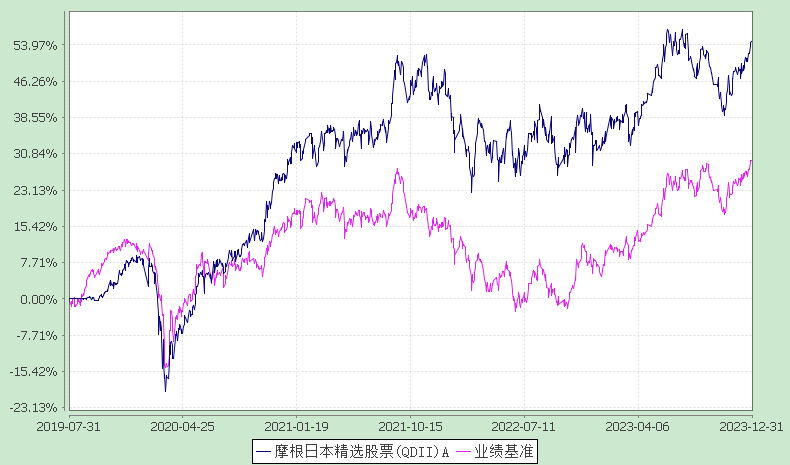 注：本基金合同生效日为2019年7月31日，图示的时间段为合同生效日至本报告期末。本基金建仓期为本基金合同生效日起 6 个月，建仓期结束时资产配置比例符合本基金基金合同规定。2、摩根日本精选股票(QDII)C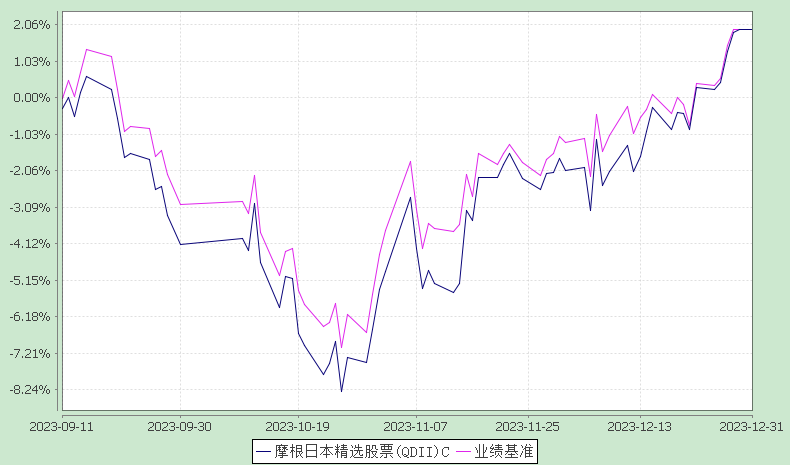 注：本基金自 2023年9月8日起增加C类份额，相关数据按实际存续期计算。本基金建仓期为本基金合同生效日起6个月，建仓期结束时资产配置比例符合本基金基金合同规定。3.2.3 自基金合同生效以来基金每年净值增长率及其与同期业绩比较基准收益率的比较摩根日本精选股票型证券投资基金(QDII)自基金合同生效以来净值增长率与业绩比较基准收益率的柱形对比图1、摩根日本精选股票(QDII)A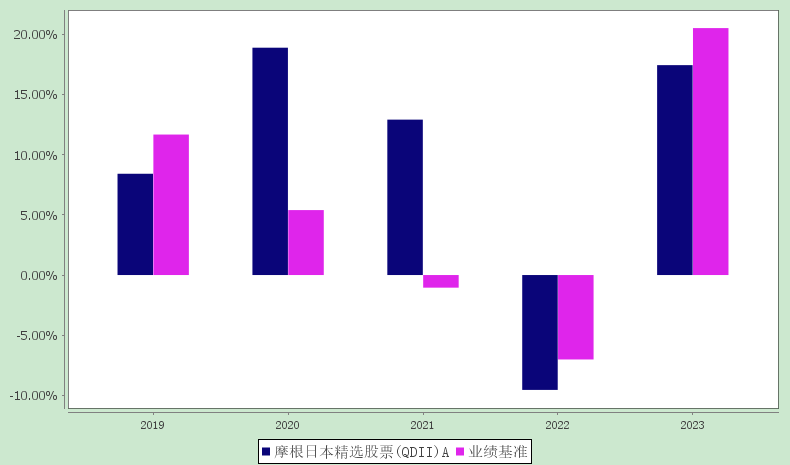 2、摩根日本精选股票(QDII)C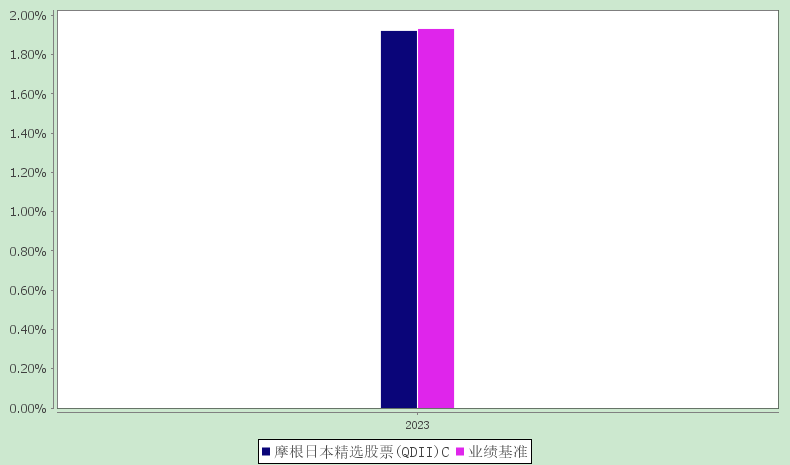 注：合同生效当年按实际存续期计算，不按整个自然年度进行折算。3.3过去三年基金的利润分配情况本基金自基金合同生效日起未进行过利润分配。§4  管理人报告4.1 基金管理人及基金经理情况4.1.1 基金管理人及其管理基金的经验摩根基金管理（中国）有限公司经中国证券监督管理委员会批准，于2004年5月12日正式成立，注册资本为2.5亿元人民币，注册地上海。2023年1月19日，经中国证监会批准，本公司原股东之一上海国际信托有限公司将其持有的本公司51%股权，与原另一股东JPMorgan Asset Management (UK) Limited将其持有的本公司49%股权转让给摩根资产管理控股公司（JPMorgan Asset Management Holdings Inc.），从而摩根资产管理控股公司取得本公司全部股权。2023年4月10日，基金管理人的名称由“上投摩根基金管理有限公司”变更为“摩根基金管理（中国）有限公司”。截至 2023年12月底，公司旗下运作的基金共有九十四只，均为开放式基金，分别是：摩根中国优势证券投资基金、摩根货币市场基金、摩根阿尔法混合型证券投资基金、摩根双息平衡混合型证券投资基金、摩根成长先锋混合型证券投资基金、摩根内需动力混合型证券投资基金、摩根亚太优势混合型证券投资基金(QDII)、摩根双核平衡混合型证券投资基金、摩根中小盘混合型证券投资基金、摩根纯债债券型证券投资基金、摩根行业轮动混合型证券投资基金、摩根大盘蓝筹股票型证券投资基金、摩根全球新兴市场混合型证券投资基金(QDII)、摩根新兴动力混合型证券投资基金、摩根强化回报债券型证券投资基金、摩根健康品质生活混合型证券投资基金、摩根全球天然资源混合型证券投资基金(QDII)、摩根核心优选混合型证券投资基金、摩根智选30混合型证券投资基金、摩根成长动力混合型证券投资基金、摩根转型动力灵活配置混合型证券投资基金、摩根双债增利债券型证券投资基金、摩根核心成长股票型证券投资基金、摩根民生需求股票型证券投资基金、摩根纯债丰利债券型证券投资基金、摩根天添盈货币市场基金、摩根天添宝货币市场基金、摩根安全战略股票型证券投资基金、摩根卓越制造股票型证券投资基金、摩根整合驱动灵活配置混合型证券投资基金、摩根动态多因子策略灵活配置混合型证券投资基金、摩根智慧互联股票型证券投资基金、摩根科技前沿灵活配置混合型证券投资基金、摩根新兴服务股票型证券投资基金、摩根医疗健康股票型证券投资基金、摩根中国世纪灵活配置混合型证券投资基金(QDII)、摩根全球多元配置证券投资基金(QDII-FOF)、摩根安通回报混合型证券投资基金、摩根丰瑞债券型证券投资基金、摩根标普港股通低波红利指数型证券投资基金、摩根量化多因子灵活配置混合型证券投资基金、摩根安隆回报混合型证券投资基金、摩根创新商业模式灵活配置混合型证券投资基金、摩根富时发达市场REITs指数型证券投资基金(QDII)、摩根香港精选港股通混合型证券投资基金、摩根尚睿混合型基金中基金(FOF)、摩根安裕回报混合型证券投资基金、摩根欧洲动力策略股票型证券投资基金(QDII)、摩根核心精选股票型证券投资基金、摩根动力精选混合型证券投资基金、摩根中国生物医药混合型证券投资基金(QDII)、摩根领先优选混合型证券投资基金、摩根日本精选股票型证券投资基金(QDII)、摩根锦程均衡养老目标三年持有期混合型基金中基金(FOF)、摩根瑞益纯债债券型证券投资基金、摩根慧选成长股票型证券投资基金、摩根瑞泰38个月定期开放债券型证券投资基金、摩根锦程稳健养老目标一年持有期混合型基金中基金(FOF)、摩根MSCI中国A股交易型开放式指数证券投资基金、摩根研究驱动股票型证券投资基金、摩根MSCI中国A股交易型开放式指数证券投资基金联接基金、摩根瑞盛87个月定期开放债券型证券投资基金、摩根慧见两年持有期混合型证券投资基金、摩根远见两年持有期混合型证券投资基金、摩根安享回报一年持有期债券型证券投资基金、摩根行业睿选股票型证券投资基金、摩根优势成长混合型证券投资基金、摩根安荣回报混合型证券投资基金、摩根中债1-3年国开行债券指数证券投资基金、摩根景气甄选混合型证券投资基金、摩根均衡优选混合型证券投资基金、摩根中证沪港深科技100交易型开放式指数证券投资基金、摩根月月盈30天滚动持有发起式短债债券型证券投资基金、摩根恒生科技交易型开放式指数证券投资基金(QDII)、摩根全景优势股票型证券投资基金、摩根沃享远见一年持有期混合型证券投资基金、摩根鑫睿优选一年持有期混合型证券投资基金、摩根博睿均衡一年持有期混合型基金中基金(FOF)、摩根中证创新药产业交易型开放式指数证券投资基金、摩根慧享成长混合型证券投资基金、摩根时代睿选股票型证券投资基金、摩根瑞享纯债债券型证券投资基金、摩根中证碳中和60交易型开放式指数证券投资基金、摩根沪深300指数增强型发起式证券投资基金、摩根标普500指数型发起式证券投资基金(QDII)、摩根锦颐养老目标日期2035三年持有期混合型发起式基金中基金(FOF)、摩根海外稳健配置混合型证券投资基金(QDII-FOF)、摩根双季鑫6个月持有期债券型发起式基金中基金(FOF)、摩根恒生科技交易型开放式指数证券投资基金发起式联接基金(QDII) 、摩根世代趋势混合型发起式证券投资基金、摩根纳斯达克100指数型发起式证券投资基金(QDII)、摩根瑞锦纯债债券型证券投资基金、摩根标普港股通低波红利交易型开放式指数证券投资基金、摩根中证同业存单AAA指数7天持有期证券投资基金。4.1.2 基金经理（或基金经理小组）及基金经理助理的简介注：1. 任职日期和离任日期均指根据公司决定确定的聘任日期和解聘日期。2. 张军先生为本基金首任基金经理，其任职日期为本基金基金合同生效之日；3. 证券从业的含义遵从行业协会《证券业从业人员资格管理办法》的相关规定。4.1.3 期末兼任私募资产管理计划投资经理的基金经理同时管理的产品情况4.1.4 基金经理薪酬机制兼任基金经理所管理的私募资产管理计划浮动管理费或产品业绩表现不直接与兼任基金经理薪酬激励挂钩。公司根据实际情况对基金经理的公募产品及兼任管理的私募资产管理计划分别进行考核，根据考核结果，同时参考公司经营业绩、外部行业水平等多重因素，对薪酬激励进行综合评定和调整。4.2 境外投资顾问为本基金提供投资建议的主要成员简介4.3 管理人对报告期内本基金运作遵规守信情况的说明在本报告期内，基金管理人不存在损害基金份额持有人利益的行为，勤勉尽责地为基金份额持有人谋求利益。基金管理人遵守了《证券投资基金法》及其他有关法律法规、本基金基金合同的规定。除以下情况外，基金经理对个股和投资组合的比例遵循了投资决策委员会的授权限制，基金投资比例符合基金合同和法律法规的要求：本基金曾出现个别由于市场原因引起的投资组合的投资指标被动偏离相关比例要求的情形，但已在规定时间内调整完毕。4.4 管理人对报告期内公平交易情况的专项说明4.4.1 公平交易制度和控制方法本公司按照《证券投资基金管理公司公平交易制度指导意见》等相关法律法规的要求，制订了《公平交易制度》，规范了公司所管理的所有投资组合的股票、债券等投资品种的投资管理活动，同时涵盖了授权、研究分析、投资决策、交易执行、业绩评估等投资管理活动相关的各个环节，以确保本公司管理的不同投资组合均得到公平对待。公司执行自上而下的三级授权体系，依次为投资决策委员会、投资总监、经理人，经理人在其授权范围内自主决策，投资决策委员会和投资总监均不得干预其授权范围内的投资活动。公司已建立客观的研究方法，严禁利用内幕信息作为投资依据，各投资组合享有公平的投资决策机会。公司建立集中交易制度，执行公平交易分配。对于交易所市场投资活动，不同投资组合在买卖同一证券时，按照时间优先、比例分配的原则在各投资组合间公平分配交易机会；对于银行间市场投资活动，通过交易对手库控制和交易室询价机制，严格防范交易对手风险并抽检价格公允性；对于一级市场申购投资行为，遵循价格优先、比例分配的原则，根据事前独立申报的价格和数量对交易结果进行公平分配。公司制订了《异常交易监控与报告制度》，通过系统和人工相结合的方式进行投资交易行为的监控分析，并执行异常交易行为监控分析记录工作机制，确保公平交易可稽核。公司分别于每季度和每年度对公司管理的不同投资组合的收益率差异及不同时间窗下同向交易的交易价差进行分析，并留存报告备查。4.4.2 公平交易制度的执行情况报告期内，公司严格执行上述公平交易制度和控制方法，开展公平交易工作。通过对不同投资组合之间的收益率差异、以及不同投资组合之间同向交易和反向交易的交易时机和交易价差等方面的监控分析，公司未发现整体公平交易执行出现异常的情况。其中，在同向交易的监控和分析方面，根据法规要求，公司对不同投资组合的同日和临近交易日的同向交易行为进行监控，通过定期抽查前述的同向交易行为，定性分析交易时机、对比不同投资组合长期的交易趋势，重点关注任何可能导致不公平交易的情形。对于识别的异常情况，由相关投资组合经理对异常交易情况进行合理解释。同时，公司根据法规的要求，通过系统模块定期对连续四个季度内不同投资组合在不同时间窗内（日内、3日内、5日内）的同向交易价差进行分析，采用概率统计方法，主要关注不同投资组合之间同向交易价差均值为零的显著性检验，以及同向交易价格占优的交易次数占比分析。报告期内，通过前述分析方法，未发现不同投资组合之间同向交易价差异常的情况。4.4.2.1 增加执行的基金经理公平交易制度执行情况及公平交易管理情况参照前述监控方法，公司对延长时间窗内由同一基金经理兼任投资经理的不同投资组合的同向、反向投资行为进行监控，结合成交顺序、价格偏差、产品规模、成交量等因素对是否存在不公平对待的情形进行分析。对于识别的异常情况，由相关投资组合的基金经理对异常交易情况进行合理解释，监察稽核部门对基金经理提供的解释进行严格复核与独立评估。报告期内，未发现由于基金经理兼任私募资产管理计划投资经理而导致的非公平交易情形。4.4.3 异常交易行为的专项说明报告期内，通过对交易价格、交易时间、交易方向等的抽样分析，公司未发现存在异常交易行为。报告期内，所有投资组合参与的交易所公开竞价同日反向交易成交较少的单边交易量超过该证券当日成交量的5%的情形：无。 4.5 管理人对报告期内基金的投资策略和业绩表现的说明4.5.1报告期内基金投资策略和运作分析2023年伊始，日本股市在美国股市反弹和中国经济复苏预期等因素的支持下上涨。投资人乐观地认为美联储的加息进程已接近尾声，并且不久将进入降息通道。中国重新开放带来的需求复苏也提振了对相关企业的业绩预期。期间表现较好的行业包括金属、科技和机械，表现较弱的行业有银行和保险。到3月初，受到美国银行业危机的波及，日股回调，但股价在3月下旬又止跌回升。日本央行在货币政策会议上维持其货币宽松政策，令前期因其调整收益率曲线控制空间操作而造成的加息的担心有所缓和。日股东证指数在7月和8月继续上涨，9月指数回落，股市回调的原因主要来自外部，美联储的利率政策定调为“更长时间的更高利率”（Higher for Longer）以及美国政府临时关门的风险引发经济衰退的担忧。股指上涨期间，出现小盘股跑赢大盘股，价值股跑赢成长股的情况。期间内，日本央行维持利率政策不变，但增加了收益率曲线控制（YCC）的灵活度，并没有对日股和日元造成明显的影响。日股东证指数在10月份下跌。进入11月后，股价止跌回升，美联储释放鸽派言论，令市场对美联储未来的利率政策转向乐观。日本央行继续维持宽松货币政策不变，也有利于支持对股市的信心。随着股指反弹，日本境内外资金净买入日股。亚洲公司治理协会 (ACGA) 和里昂证券于12月13日公布了亚洲公司治理排名。日本排名第二，仅次于澳大利亚。这一排名反映出了日本企业在公司治理上的进步。本基金对汇率走势保持关注，在5月底后暂停了外汇避险操作，主要原因是对日元未来的升值预期。日元在过去四年时间已经大幅度贬值，随着美联储和日本央行的货币政策转向，美日利差将不再扩大，这为日元升值提供了基础。当然，短期内日元汇率还会双向波动。4.5.2 报告期内基金的业绩表现本报告期本基金A份额净值增长率为:17.45%，同期业绩比较基准收益率为:20.53%。本基金C份额净值增长率为:1.92%，同期业绩比较基准收益率为:1.93%。4.6 管理人对宏观经济、证券市场及行业走势的简要展望展望后市，尽管日本公司治理在亚洲得到了更高的排名，但与排名第一的澳大利亚之间的得分差距仍然很大，海外观察人士仍认为，日本上市公司的公司治理工作仍有很大的改善空间。东京证交所的致力于推进改革的努力也不会停止，它还计划于2024年采取各种措施，继续促进上市公司关注少数股东权益的保护，专家委员会可能讨论的有关市场重组后续行动的问题。经济复苏和日元贬值给日本带来了“久违”的通胀，在本轮通胀的推动下，企业加薪和涨价正在改善日本经济的增长结构，使日本有望走出长期通缩的阴影。在温和通胀的经济环境下，日本股市的估值和盈利增速有希望提升，并逐渐接近美欧的平均水平。2023年日本股市上涨的原因，可以从短中长期角度分析。首先短期而言，日本股市的上涨主要是外资资金推动的结果，这说明外部资金看好日本股市，一些国际区域配置型股票基金，为了弥补之前长期对日股的低配，开始重新加大对日本股市的配置，导致资金持续流入。这些基金把配在美股和欧股的资金挪到了日本市场，其中一个原因在于把日本当成一个避险之地。2023年以来，市场投资者一直对欧美出现经济衰退或者出现一个市场的回调保持警惕。相对而言，日本经济情况好于欧美，因为日本的新冠疫情的开放要滞后欧美6~12个月，至少2023年还在享受疫后经济复苏的红利。另一个短期原因是“名人效应”，巴菲特公开看好日股，也提前布局了日本的五大商社，并且五大商社在“股神”买入以后表现也相当亮眼，明星效应和赚钱效应的叠加，带动了一波短期对日本市场的高度关注。其次从中期角度分析，随着日本股市公司治理改革的推进，2023年东京证券交易所敦促那些市净率低于1倍的上市公司，务必采取切实措施提高公司的价值，提高RoE（股权回报率）水平，提倡上市公司更多考虑回馈投资者，尤其是提高中小投资者的回报。此后，公司开始积极响应，有不少公司纷纷宣布提高分红和实行现金回购股份以提高RoE。这些举动让海外的资者看到了过去很少分红或回购的上市公司开始主动分红或者回购股份，海外投资者对此给予正面反馈，积极买入这些公司股票，带动相关公司股价的上涨。进而，吸引更多低PB甚至PB正常的公司也纷纷仿效，这也使得日本的上市公司逐渐改变投资者过去对它所谓的刻板印象。最后长期而言，影响日本股市的长期因素与通胀有关。市场对于日本经济是否能走出过去二三十年的通缩也寄予了厚望。我们需要持续关注日本政府，日本央行是不是能够抓住这次机会，使得日本经济走出通缩？因为一旦走出通缩，一个正常的情形下的日本经济有望在一个温和通胀的情况下健康成长，企业能够提高它的产品售价，消费者也不再保守存钱，愿意走出去消费。企业愿意给员工加薪，个人的收入增长，消费意愿的提升和产品物价的上涨，将推动整个经济和GDP的一个循环上涨，形成正向的反馈。如果日本经济能够走入这样一个正向的循环的话，那么这确实是过去十几二十年的日本所不曾看到的。未来，日本经济如果能走出通缩阴影，投资者大概率将对日本股市进行重大重估。从投资结构上，我们认为，投资日本股市，选股非常关键。短期看，经济复苏将有利于那些聚焦内需或旅游的公司；而那些具备强劲技术和创新资本的企业，会更有长期的增长潜力。4.7 管理人内部有关本基金的监察稽核工作情况报告期内，本基金管理人在内部监察稽核工作中以继续坚持“建立风险综合防控机制、保障合规诚信、支持业务发展、提高工作水平”为总体目标，一切从合规运作、保障基金份额持有人利益出发，由独立的监察稽核部门按照工作计划结合实际情况对公司各项业务进行全面的监察稽核工作，保障和促进公司各项业务合法合规运作，推动内部控制机制的完善与优化，保证各项法规和管理制度的落实，发现问题及时提出建议并督促有关部门改进。在本报告期内，本基金管理人内部监察稽核工作贯穿三条主线： 1.   注意密切追踪监管法规政策变化和监管新要求，组织员工学习理解监管精神，推动公司各部门完善制度建设和业务流程，防范日常运作中的违规行为发生。2.   继续紧抓员工行为、公平交易、利益冲突等方面的日常监控，坚守“三条底线”不动摇；进一步加强内部合规培训和合规宣传，强化合规意识，规范员工行为操守，严格防范利益冲突。3.   针对风险控制的需求和重点，强化内部审计，提高内部审计工作的水平和效果；按照监管部门的要求，严格推行风险控制自我评估制度，对控制不足的风险点，制订了进一步的控制措施。在本报告期内的监察稽核工作中，未发现基金投资运作存在违法违规或未履行基金合同承诺从而影响基金份额持有人利益的情形。公司自成立以来，各项业务运作正常，内部控制和风险防范措施逐步完善并积极发挥作用。本基金运作合法合规，保障了基金份额持有人的利益。我们将继续以合规运作和风险管理为核心，提高内部监察稽核工作的科学性和有效性，切实保障基金份额持有人的利益。4.8 管理人对报告期内基金估值程序等事项的说明本公司的基金估值和会计核算由基金会计部负责，根据相关的法律法规规定、基金合同的约定，制定了内部控制措施，对基金估值和会计核算的各个环节和整个流程进行风险控制，目的是保证基金估值和会计核算的准确性。基金会计部人员均具备基金从业资格和相关工作经历。本公司成立了估值委员会，并制订有关议事规则。估值委员会成员包括公司管理层、督察长、基金会计、风险管理等方面的负责人，所有相关成员均具有丰富的证券基金行业从业经验。公司估值委员会对估值事项发表意见，评估基金估值的公允性和合理性。基金经理参加估值委员会会议，参与估值程序和估值技术的讨论。估值委员会各方不存在任何重大利益冲突。4.9 管理人对报告期内基金利润分配情况的说明无。4.10 报告期内管理人对本基金持有人数或基金资产净值预警情形的说明无。§5  托管人报告5.1 报告期内本基金托管人遵规守信情况声明本报告期内，中国银行股份有限公司（以下称“本托管人”）在摩根日本精选股票型证券投资基金（QDII）（以下称“本基金”）的托管过程中，严格遵守《证券投资基金法》及其他有关法律法规、基金合同和托管协议的有关规定，不存在损害基金份额持有人利益的行为，完全尽职尽责地履行了应尽的义务。5.2 托管人对报告期内本基金投资运作遵规守信、净值计算、利润分配等情况的说明本报告期内，本托管人根据《证券投资基金法》及其他有关法律法规、基金合同和托管协议的规定，对本基金管理人的投资运作进行了必要的监督，对基金资产净值的计算、基金份额申购赎回价格的计算以及基金费用开支等方面进行了认真地复核，未发现本基金管理人存在损害基金份额持有人利益的行为。报告期内，本基金未实施利润分配。5.3 托管人对本年度报告中财务信息等内容的真实、准确和完整发表意见本报告中的财务指标、净值表现、收益分配情况、财务会计报告（注：财务会计报告中的“金融工具风险及管理”、“ 关联方承销证券”、“关联方证券出借”部分未在托管人复核范围内）、投资组合报告等数据真实、准确和完整。§6  审计报告普华永道中天审字(2024)第22489号摩根日本精选股票型证券投资基金(QDII)全体基金份额持有人：6.1 审计意见我们审计了摩根日本精选股票型证券投资基金(QDII) (以下简称“摩根日本精选股票基金”)的财务报表，包括2023年12月31日的资产负债表，2023年度的利润表和净资产(基金净值)变动表以及财务报表附注。我们认为，后附的财务报表在所有重大方面按照企业会计准则和在财务报表附注中所列示的中国证券监督管理委员会(以下简称“中国证监会”)、中国证券投资基金业协会(以下简称“中国基金业协会”)发布的有关规定及允许的基金行业实务操作编制，公允反映了摩根日本精选股票基金2023年12月31日的财务状况以及2023年度的经营成果和净资产变动情况。6.2 形成审计意见的基础我们按照中国注册会计师审计准则的规定执行了审计工作。审计报告的“注册会计师对财务报表审计的责任”部分进一步阐述了我们在这些准则下的责任。我们相信，我们获取的审计证据是充分、适当的，为发表审计意见提供了基础。按照中国注册会计师职业道德守则，我们独立于摩根日本精选股票基金，并履行了职业道德方面的其他责任。6.3 管理层对财务报表的责任摩根日本精选股票基金的基金管理人摩根基金管理(中国)有限公司(以下简称“基金管理人”)管理层负责按照企业会计准则和中国证监会、中国基金业协会发布的有关规定及允许的基金行业实务操作编制财务报表，使其实现公允反映，并设计、执行和维护必要的内部控制，以使财务报表不存在由于舞弊或错误导致的重大错报。在编制财务报表时，基金管理人管理层负责评估摩根日本精选股票基金的持续经营能力，披露与持续经营相关的事项(如适用)，并运用持续经营假设，除非基金管理人管理层计划清算摩根日本精选股票基金、终止运营或别无其他现实的选择。基金管理人治理层负责监督摩根日本精选股票基金的财务报告过程。6.4 注册会计师的责任我们的目标是对财务报表整体是否不存在由于舞弊或错误导致的重大错报获取合理保证，并出具包含审计意见的审计报告。合理保证是高水平的保证，但并不能保证按照审计准则执行的审计在某一重大错报存在时总能发现。错报可能由于舞弊或错误导致，如果合理预期错报单独或汇总起来可能影响财务报表使用者依据财务报表作出的经济决策，则通常认为错报是重大的。在按照审计准则执行审计工作的过程中，我们运用职业判断，并保持职业怀疑。同时，我们也执行以下工作：(一) 识别和评估由于舞弊或错误导致的财务报表重大错报风险；设计和实施审计程序以应对这些风险，并获取充分、适当的审计证据，作为发表审计意见的基础。由于舞弊可能涉及串通、伪造、故意遗漏、虚假陈述或凌驾于内部控制之上，未能发现由于舞弊导致的重大错报的风险高于未能发现由于错误导致的重大错报的风险。(二) 了解与审计相关的内部控制，以设计恰当的审计程序，但目的并非对内部控制的有效性发表意见。(三) 评价基金管理人管理层选用会计政策的恰当性和作出会计估计及相关披露的合理性。(四) 对基金管理人管理层使用持续经营假设的恰当性得出结论。同时，根据获取的审计证据，就可能导致对摩根日本精选股票基金持续经营能力产生重大疑虑的事项或情况是否存在重大不确定性得出结论。如果我们得出结论认为存在重大不确定性，审计准则要求我们在审计报告中提请报表使用者注意财务报表中的相关披露；如果披露不充分，我们应当发表非无保留意见。我们的结论基于截至审计报告日可获得的信息。然而，未来的事项或情况可能导致摩根日本精选股票基金不能持续经营。(五) 评价财务报表的总体列报(包括披露)、结构和内容，并评价财务报表是否公允反映相关交易和事项。我们与基金管理人治理层就计划的审计范围、时间安排和重大审计发现等事项进行沟通，包括沟通我们在审计中识别出的值得关注的内部控制缺陷。普华永道中天会计师事务所（特殊普通合伙）		中国注册会计师  陈熹  金诗涛中国·上海市2024年3月26日§7  年度财务报表7.1 资产负债表会计主体：摩根日本精选股票型证券投资基金(QDII)报告截止日：2023年12月31日单位：人民币元注：报告截止日2023年12月31日,基金份额总额:519,286,506.92份,其中:A类,基金份额净值:1.5464元,基金份额:441,464,736.84份,C类,基金份额净值:1.5475元,基金份额:77,821,770.08份。7.2 利润表会计主体：摩根日本精选股票型证券投资基金(QDII)本报告期：2023年1月1日至2023年12月31日单位：人民币元7.3 净资产变动表会计主体：摩根日本精选股票型证券投资基金(QDII)本报告期：2023年1月1日至2023年12月31日单位：人民币元报表附注为财务报表的组成部分。本报告页码（序号）从7.1至7.4，财务报表由下列负责人签署：基金管理人负责人：王琼慧，主管会计工作负责人：王敏，会计机构负责人：俞文涵7.4 报表附注7.4.1 基金基本情况摩根日本精选股票型证券投资基金(QDII)(原名为上投摩根日本精选股票型证券投资基金(QDII))，以下简称“本基金”)经中国证券监督管理委员会(以下简称“中国证监会”) 证监许可[2019]280号《关于准予上投摩根日本精选股票型证券投资基金(QDII)注册的批复》核准，由摩根基金管理(中国)有限公司(原上投摩根基金管理有限公司，已于2023年4月10日办理完成工商变更登记)依照《中华人民共和国证券投资基金法》、《合格境内机构投资者境外证券投资管理试行办法》和《上投摩根日本精选股票型证券投资基金(QDII)合同》负责公开募集。本基金为契约型开放式，存续期限不定，首次设立募集不包括认购资金利息共募集人民币233,744,168.33元，业经普华永道中天会计师事务所有限公司普华永道中天验字(2019)第0418号验资报告予以验证。经向中国证监会备案，《上投摩根日本精选股票型证券投资基金(QDII)基金合同》于2019年7月31日正式生效，基金合同生效日的基金份额总额为233,846,547.33份基金份额，其中认购资金利息折合102,379.00份基金份额。本基金的基金管理人为摩根基金管理(中国)有限公司，基金托管人为中国银行股份有限公司，境外资产托管人为中国银行(香港)有限公司，境外投资顾问为摩根资产管理(亚太)有限公司。根据摩根基金管理(中国)有限公司2023年4月12日发布的《关于公司法定名称变更的公告》，本基金管理人的中文法定名称由“上投摩根基金管理有限公司”变更为“摩根基金管理(中国)有限公司”。根据同一天发布的《摩根基金管理(中国)有限公司关于旗下基金更名事宜的公告》，上投摩根日本精选股票型证券投资基金(QDII))自该日起更名为摩根日本精选股票型证券投资基金(QDII)。根据《摩根基金管理（中国）有限公司关于旗下部分基金增设 C 类基金份额及增加临时基金管理人条款并修改基金合同和托管协议的公告》以及更新的《摩根日本精选股票型证券投资基金(QDII)招募说明书》的有关规定，自2023年9月8日起，本基金根据申购费用与销售服务费收取方式的不同，将基金份额分为不同的类别。在投资人申购时收取申购费用，但不从本类别基金资产中计提销售服务费的，称为A类基金份额；在投资人申购时不收取申购费用，而从本类别基金资产中计提销售服务费的，称为C类基金份额。本基金A类基金份额和C类基金份额分别设置代码。由于基金费用的不同，本基金A类基金份额和C类基金份额将分别计算基金份额净值，计算公式为计算日各类别基金资产净值除以计算日发售在外的该类别基金份额总数。根据《中华人民共和国证券投资基金法》和《摩根日本精选股票型证券投资基金(QDII)基金合同》的有关规定，本基金境外主要投资于在日本证券市场以及在其他证券市场交易的日本公司股票，此外，本基金还可投资于银行存款、可转让存单、银行承兑汇票、银行票据、商业票据、回购协议、短期政府债券等货币市场工具；政府债券、公司债券、可转换债券、住房按揭支持证券、资产支持证券等及经中国证监会认可的国际金融组织发行的证券；已与中国证监会签署双边监管合作谅解备忘录的国家或地区证券市场挂牌交易的普通股、优先股、全球存托凭证和美国存托凭证；已与中国证监会签署双边监管合作谅解备忘录的国家或地区证券监管机构登记注册的公募基金；与固定收益、股权、信用、商品指数、基金等标的物挂钩的结构性投资产品；远期合约、互换及经中国证监会认可的境外交易所上市交易的权证、期权、期货等金融衍生产品。本基金境内主要投资于具有良好流动性的金融工具，具体包括国债、央行票据、金融债、企业债、公司债、证券公司短期公司债、地方政府债、公开发行的次级债、短期融资券、中期票据、中小企业私募债、可分离交易可转债的纯债部分、资产支持证券、债券回购、同业存单、银行存款等，及法律法规或中国证监会允许投资的其他金融工具(但须符合中国证监会的相关规定)。本基金投资组合中股票资产占基金资产的 80%-95%，其中投资于日本上市公司股票的比例不低于非现金基金资产的80%，投资于现金或者到期日在一年以内的政府债券不低于基金资产净值的5%，其中现金类资产不包括结算备付金、存出保证金、应收申购款等。如法律法规或监管机构以后允许基金投资其他品种，基金管理人在履行适当程序后，可以将其纳入投资范围。本基金的业绩比较基准为：90%×东京证券交易所股价总指数收益率+ 10%×税后银行活期存款收益率。本财务报表由本基金的基金管理人摩根基金管理(中国)有限公司于2024年3月26日批准报出。7.4.2 会计报表的编制基础本基金的财务报表按照财政部于2006年2月15日及以后期间颁布的《企业会计准则－基本准则》、各项具体会计准则、《资产管理产品相关会计处理规定》及其他相关规定(以下合称“企业会计准则”)、中国证监会颁布的《证券投资基金信息披露XBRL模板第3号<年度报告和中期报告>》、中国证券投资基金业协会(以下简称“中国基金业协会”)颁布的《证券投资基金会计核算业务指引》、《摩根日本精选股票型证券投资基金(QDII)基金合同》和在财务报表附注7.4.4所列示的中国证监会、中国基金业协会发布的有关规定及允许的基金行业实务操作编制。本财务报表以持续经营为基础编制。7.4.3 遵循企业会计准则及其他有关规定的声明本基金2023年度财务报表符合企业会计准则的要求，真实、完整地反映了本基金2023年12月31日的财务状况以及2023年度的经营成果和净资产变动情况等有关信息。7.4.4 重要会计政策和会计估计7.4.4.1 会计年度本基金会计年度为公历1月1日起至12月31日止。7.4.4.2 记账本位币本基金的记账本位币为人民币。7.4.4.3 金融资产和金融负债的分类金融工具，是指形成一方的金融资产并形成其他方的金融负债或权益工具的合同。当本基金成为金融工具合同的一方时，确认相关的金融资产、金融负债或权益工具。(1)金融资产金融资产于初始确认时分类为：以摊余成本计量的金融资产、以公允价值计量且其变动计入其他综合收益的金融资产及以公允价值计量且其变动计入当期损益的金融资产。金融资产的分类取决于本基金管理金融资产的业务模式和金融资产的合同现金流量特征。本基金现无金融资产分类为以公允价值计量且其变动计入其他综合收益的金融资产。债务工具本基金持有的债务工具是指从发行方角度分析符合金融负债定义的工具，分别采用以下两种方式进行计量：以摊余成本计量：本基金管理以摊余成本计量的金融资产的业务模式为以收取合同现金流量为目标，且以摊余成本计量的金融资产的合同现金流量特征与基本借贷安排相一致，即在特定日期产生的现金流量，仅为对本金和以未偿付本金金额为基础的利息的支付。本基金持有的以摊余成本计量的金融资产主要为银行存款、买入返售金融资产和其他各类应收款项等。以公允价值计量且其变动计入当期损益：本基金将持有的未划分为以摊余成本计量的债务工具，以公允价值计量且其变动计入当期损益。本基金持有的以公允价值计量且其变动计入当期损益的金融资产主要为债券投资和资产支持证券投资，在资产负债表中以交易性金融资产列示。权益工具权益工具是指从发行方角度分析符合权益定义的工具。本基金将对其没有控制、共同控制和重大影响的权益工具(主要为股票投资)按照公允价值计量且其变动计入当期损益，在资产负债表中列示为交易性金融资产。(2)金融负债金融负债于初始确认时分类为以摊余成本计量的金融负债和以公允价值计量且其变动计入当期损益的金融负债。本基金目前暂无金融负债分类为以公允价值计量且其变动计入当期损益的金融负债。本基金持有的以摊余成本计量的金融负债包括卖出回购金融资产款和其他各类应付款项等。(3)衍生金融工具本基金将持有的衍生金融工具以公允价值计量且其变动计入当期损益，在资产负债表中列示为衍生金融资产/负债。7.4.4.4 金融资产和金融负债的初始确认、后续计量和终止确认金融资产或金融负债在初始确认时以公允价值计量。对于以公允价值计量且其变动计入当期损益的金融资产和金融负债，相关交易费用计入当期损益；对于支付的价款中包含的债券或资产支持证券起息日或上次除息日至购买日止的利息，确认为应计利息，包含在交易性金融资产的账面价值中。对于其他类别的金融资产和金融负债，相关交易费用计入初始确认金额。对于以公允价值计量且其变动计入当期损益的金融资产，按照公允价值进行后续计量；对于应收款项和其他金融负债采用实际利率法，以摊余成本进行后续计量。本基金对于以摊余成本计量的金融资产，以预期信用损失为基础确认损失准备。本基金考虑有关过去事项、当前状况以及对未来经济状况的预测等合理且有依据的信息，以发生违约的风险为权重，计算合同应收的现金流量与预期能收到的现金流量之间差额的现值的概率加权金额，确认预期信用损失。于每个资产负债表日，本基金对于处于不同阶段的金融工具的预期信用损失分别进行计量。金融工具自初始确认后信用风险未显著增加的，处于第一阶段，本基金按照未来12个月内的预期信用损失计量损失准备；金融工具自初始确认后信用风险已显著增加但尚未发生信用减值的，处于第二阶段，本基金按照该工具整个存续期的预期信用损失计量损失准备；金融工具自初始确认后已经发生信用减值的，处于第三阶段，本基金按照该工具整个存续期的预期信用损失计量损失准备。对于在资产负债表日具有较低信用风险 的金融工具，本基金假设其信用风险自初始确认后并未显著增加，认定为处于第一阶段的金融工具，按照未来12个月内的预期信用损失计量损失准备。本基金对于处于第一阶段和第二阶段的金融工具，按照其未扣除减值准备的账面余额和实际利率计算利息收入。对于处于第三阶段的金融工具，按照其账面余额减已计提减值准备后的摊余成本和实际利率计算利息收入。本基金将计提或转回的损失准备计入当期损益。金融资产满足下列条件之一的，予以终止确认：(1) 收取该金融资产现金流量的合同权利终止；(2) 该金融资产已转移，且本基金将金融资产所有权上几乎所有的风险和报酬转移给转入方；或者(3) 该金融资产已转移，虽然本基金既没有转移也没有保留金融资产所有权上几乎所有的风险和报酬，但是放弃了对该金融资产控制。金融资产终止确认时，其账面价值与收到的对价的差额，计入当期损益。当金融负债的现时义务全部或部分已经解除时，终止确认该金融负债或义务已解除的部分。终止确认部分的账面价值与支付的对价之间的差额，计入当期损益。7.4.4.5 金融资产和金融负债的估值原则本基金持有的股票投资、债券投资、资产支持证券投资和衍生工具按如下原则确定公允价值并进行估值：(1)存在活跃市场的金融工具按其估值日的市场交易价格确定公允价值；估值日无交易且最近交易日后未发生影响公允价值计量的重大事件的，按最近交易日的市场交易价格确定公允价值。有充足证据表明估值日或最近交易日的市场交易价格不能真实反映公允价值的，应对市场交易价格进行调整，确定公允价值。与上述投资品种相同，但具有不同特征的，应以相同资产或负债的公允价值为基础，并在估值技术中考虑不同特征因素的影响。特征是指对资产出售或使用的限制等，如果该限制是针对资产持有者的，那么在估值技术中不应将该限制作为特征考虑。此外，基金管理人不应考虑因大量持有相关资产或负债所产生的溢价或折价。(2)当金融工具不存在活跃市场，采用在当前情况下适用并且有足够可利用数据和其他信息支持的估值技术确定公允价值。采用估值技术时，优先使用可观察输入值，只有在无法取得相关资产或负债可观察输入值或取得不切实可行的情况下，才可以使用不可观察输入值。(3)如经济环境发生重大变化或证券发行人发生影响金融工具价格的重大事件，应对估值进行调整并确定公允价值。7.4.4.6 金融资产和金融负债的抵销本基金持有的资产和承担的负债基本为金融资产和金融负债。当本基金1) 具有抵销已确认金额的法定权利且该种法定权利现在是可执行的；且2)交易双方准备按净额结算时，金融资产与金融负债按抵销后的净额在资产负债表中列示。7.4.4.7 实收基金实收基金为对外发行基金份额所募集的总金额在扣除损益平准金分摊部分后的余额。由于申购和赎回引起的实收基金变动分别于基金申购确认日及基金赎回确认日认列。上述申购和赎回分别包括基金转换所引起的转入基金的实收基金增加和转出基金的实收基金减少。本基金发行的份额作为可回售工具具备以下特征：(1) 赋予基金份额持有人在基金清算时按比例份额获得该基金净资产的权利，这里所指基金净资产是扣除所有优先于该基金份额对基金资产要求权之后的剩余资产；这里所指按比例份额是清算时将基金的净资产分拆为金额相等的单位，并且将单位金额乘以基金份额持有人所持有的单位数量；(2) 该工具所属的类别次于其他所有工具类别，即本基金份额在归属于该类别前无须转换为另一种工具，且在清算时对基金资产没有优先于其他工具的要求权；(3) 该工具所属的类别中(该类别次于其他所有工具类别)，所有工具具有相同的特征(例如它们必须都具有可回售特征，并且用于计算回购或赎回价格的公式或其他方法都相同)；(4) 除了发行方应当以现金或其他金融资产回购或赎回该基金份额的合同义务外，该工具不满足金融负债定义中的任何其他特征；(5) 该工具在存续期内的预计现金流量总额，应当实质上基于该基金存续期内基金的损益、已确认净资产的变动、已确认和未确认净资产的公允价值变动(不包括本基金的任何影响)。可回售工具，是指根据合同约定，持有方有权将该工具回售给发行方以获取现金或其他金融资产的权利，或者在未来某一不确定事项发生或者持有方死亡或退休时，自动回售给发行方的金融工具。本基金没有同时具备下列特征的其他金融工具或合同：(1) 现金流量总额实质上基于基金的损益、已确认净资产的变动、己确认和未确认净资产的公允价值变动(不包括该基金或合同的任何影响)；(2) 实质上限制或固定了上述工具持有方所获得的剩余回报。本基金将实收基金分类为权益工具，列报于净资产。7.4.4.8 损益平准金损益平准金包括已实现平准金和未实现平准金。已实现平准金指在申购或赎回基金份额时，申购或赎回款项中包含的按累计未分配的已实现损益占净资产比例计算的金额。未实现平准金指在申购或赎回基金份额时，申购或赎回款项中包含的按累计未实现损益占净资产比例计算的金额。损益平准金于基金申购确认日或基金赎回确认日认列，并于期末全额转入未分配利润/(累计亏损)。7.4.4.9 收入/(损失)的确认和计量股票投资在持有期间应取得的现金股利扣除股票交易所在地适用的预缴所得税后的净额确认为投资收益。债券投资和资产支持证券投资在持有期间应取得的按票面利率(对于贴现债为按发行价计算的利率)或合同利率计算的利息扣除在适用情况下由债券和资产支持证券发行企业代扣代缴的个人所得税及由基金管理人缴纳的增值税后的净额确认为投资收益。以公允价值计量且其变动计入当期损益的金融资产在持有期间的公允价值变动扣除按票面利率(对于贴现债为按发行价计算的利率)或合同利率计算的利息后的净额确认为公允价值变动损益；于处置时，其处置价格与初始确认金额之间的差额扣除相关交易费用及在适用情况下由基金管理人缴纳的增值税后的净额确认为投资收益，其中包括从公允价值变动损益结转的公允价值累计变动额。应收款项在持有期间确认的利息收入按实际利率法计算，实际利率法与直线法差异较小的则按直线法计算。7.4.4.10 费用的确认和计量本基金的管理人报酬、托管费和销售服务费在费用涵盖期间按基金合同约定的费率和计算方法确认。以摊余成本计量的金融负债在持有期间确认的利息支出按实际利率法计算，实际利率法与直线法差异较小的则按直线法计算。7.4.4.11 基金的收益分配政策本基金同一类别的每一基金份额享有同等分配权。本基金收益以现金形式分配，但基金份额持有人可选择现金红利或将现金红利按分红除权日的基金份额净值自动转为基金份额进行再投资。若期末未分配利润中的未实现部分为正数，包括基金经营活动产生的未实现损益以及基金份额交易产生的未实现平准金等，则期末可供分配利润的金额为期末未分配利润中的已实现部分；若期末未分配利润的未实现部分为负数，则期末可供分配利润的金额为期末未分配利润，即已实现部分相抵未实现部分后的余额。经宣告的拟分配基金收益于分红除权日从净资产转出。7.4.4.12 外币交易外币交易按交易发生日的即期汇率将外币金额折算为人民币入账。外币货币性项目，于估值日采用估值日的即期汇率折算为人民币，所产生的折算差额直接计入汇兑损益科目。以公允价值计量的外币非货币性项目，于估值日采用估值日的即期汇率折算为人民币，所产生的折算差额直接计入公允价值变动损益科目。7.4.4.13 分部报告本基金以内部组织结构、管理要求、内部报告制度为依据确定经营分部，以经营分部为基础确定报告分部并披露分部信息。经营分部是指本基金内同时满足下列条件的组成部分：(1) 该组成部分能够在日常活动中产生收入、发生费用；(2) 本基金的基金管理人能够定期评价该组成部分的经营成果，以决定向其配置资源、评价其业绩；(3) 本基金能够取得该组成部分的财务状况、经营成果和现金流量等有关会计信息。如果两个或多个经营分部具有相似的经济特征，并且满足一定条件的，则合并为一个经营分部。本基金目前以一个单一的经营分部运作，不需要披露分部信息。7.4.4.14 其他重要的会计政策和会计估计无。7.4.5 会计政策和会计估计变更以及差错更正的说明7.4.5.1 会计政策变更的说明本基金本报告期未发生会计政策变更。7.4.5.2 会计估计变更的说明本基金本报告期未发生会计估计变更。7.4.5.3 差错更正的说明本基金在本报告期间无须说明的会计差错更正。7.4.6 税项根据财政部、国家税务总局财税[2002]128号《关于开放式证券投资基金有关税收问题的通知》、财税[2008]1号《关于企业所得税若干优惠政策的通知》、财税[2016]36号《关于全面推开营业税改征增值税试点的通知》、财税[2016]46号《关于进一步明确全面推开营改增试点金融业有关政策的通知》、财税[2016]70号《关于金融机构同业往来等增值税政策的补充通知》、财税[2016]140号《关于明确金融 房地产开发 教育辅助服务等增值税政策的通知》、财税[2017]2号《关于资管产品增值税政策有关问题的补充通知》、财税[2017]56号《关于资管产品增值税有关问题的通知》、财税[2017]90号《关于租入固定资产进项税额抵扣等增值税政策的通知》及其他相关境内外财税法规和实务操作，主要税项列示如下：(1) 资管产品运营过程中发生的增值税应税行为，以资管产品管理人为增值税纳税人。资管产品管理人运营资管产品过程中发生的增值税应税行为，暂适用简易计税方法，按照3%的征收率缴纳增值税。对证券投资基金管理人运用基金买卖股票、债券的转让收入免征增值税，对金融同业往来利息收入亦免征增值税。资管产品管理人运营资管产品提供的贷款服务，以产生的利息及利息性质的收入为销售额。(2)目前基金取得的源自境外的差价收入，其涉及的境外所得税税收政策，按照相关国家或地区税收法律和法规执行，在境内暂不征收企业所得税。(3)目前基金取得的源自境外的股利收益，其涉及的境外所得税税收政策，按照相关国家或地区税收法律和法规执行，在境内暂不征收个人所得税和企业所得税。(4)本基金的城市维护建设税、教育费附加和地方教育附加等税费按照实际缴纳增值税额的适用比例计算缴纳。7.4.7重要财务报表项目的说明7.4.7.1 货币资金单位：人民币元注：于2023年12月31日，银行存款中包含的外币余额为：日元630,764,665.00 元(折合人民币31,672,586.12 元)。  于2022年12月31日，银行存款中包含的外币余额为：日元79,628,782.00 元(折合人民币4,169,203.77 元)。7.4.7.2 交易性金融资产单位：人民币元7.4.7.3 衍生金融资产/负债单位：人民币元注：其他衍生工具为外汇远期。7.4.7.4买入返售金融资产无余额。7.4.7.5 其他资产无余额。7.4.7.6 其他负债单位：人民币元7.4.7.7 实收基金金额单位：人民币元金额单位：人民币元注：申购含转换入份额。7.4.7.8 未分配利润摩根日本精选股票(QDII)A单位：人民币元摩根日本精选股票(QDII)C单位：人民币元7.4.7.9 存款利息收入单位：人民币元7.4.7.10 股票投资收益单位：人民币元7.4.7.11债券投资收益无。7.4.7.12 衍生工具收益单位：人民币元7.4.7.13 股利收益单位：人民币元7.4.7.14公允价值变动收益单位：人民币元7.4.7.15 其他收入单位：人民币元注：本基金的赎回费率按持有期间递减，不低于赎回费总额的25%归入基金资产。7.4.7.16 其他费用单位：人民币元7.4.8 或有事项、资产负债表日后事项的说明7.4.8.1 或有事项截至资产负债表日，本基金并无须作披露的或有事项。7.4.8.2 资产负债表日后事项截至财务报表报出日，本基金并无须作披露的资产负债表日后事项。7.4.9 关联方关系注：1.下述关联交易均在正常业务范围内按一般商业条款订立。2. 根据中国证监会证监许可(2023)151号《关于核准上投摩根基金管理有限公司变更股东、实际控制人的批复》，核准摩根资产管理控股公司(JPMorgan Asset Management Holdings Inc.)成为上投摩根基金管理有限公司主要股东；核准摩根大通公司(JPMorgan Chase &Co. )成为上投摩根基金管理有限公司实际控制人；对摩根资产管理控股公司依法受让上投摩根基金管理有限公司2.5亿元出资(占注册资本比例100%)无异议。相关股权变更工商变更手续于2023年3月24日完成。7.4.10 本报告期及上年度可比期间的关联方交易7.4.10.1 通过关联方交易单元进行的交易无7.4.10.2 关联方报酬7.4.10.2.1 基金管理费单位：人民币元注：支付基金管理人的管理人报酬按前一日基金资产净值1.8%的年费率计提，逐日累计至每月月底，按月支付。其计算公式为：日管理人报酬＝前一日基金资产净值 X 1.8% / 当年天数。7.4.10.2.2 基金托管费单位：人民币元注：支付基金托管人的托管费按前一日基金资产净值0.25%的年费率计提，逐日累计至每月月底，按月支付。其计算公式为：日托管费＝前一日基金资产净值 X 0.25% / 当年天数。7.4.10.2.3销售服务费单位：人民币元注：根据《摩根基金管理(中国)有限公司关于旗下部分基金增设C类基金份额及增加临时基金管理人条款并修改基金合同和托管协议的公告》 ，本基金自 2023 年 9 月 8 日起增设 C 类基金份额，自2023年9月8日起，支付基金销售机构的销售服务费按前一日C类基金资产净值0.40%的年费率计提，逐日累计至每月月底，按月支付给摩根基金管理（中国）有限公司，再由摩根基金管理（中国）有限公司计算并支付给各基金销售机构。其计算公式为： 日销售服务费＝前一日X类基金资产净值 X 0.40%/ 当年天数。7.4.10.3 与关联方进行银行间同业市场的债券(含回购)交易无。7.4.10.4报告期内转融通证券出借业务发生重大关联交易事项的说明7.4.10.4.1与关联方通过约定申报方式进行的适用固定期限费率的证券出借业务的情况无。7.4.10.4.2与关联方通过约定申报方式进行的适用市场化期限费率的证券出借业务的情况无。7.4.10.5 各关联方投资本基金的情况7.4.10.5.1 报告期内基金管理人运用固有资金投资本基金的情况无。7.4.10.5.2 报告期末除基金管理人之外的其他关联方投资本基金的情况无。7.4.10.6 由关联方保管的银行存款余额及当期产生的利息收入单位：人民币元注：本基金的银行存款分别由基金托管人中国银行和境外资产托管人中银香港保管，按适用利率计息。7.4.10.7 本基金在承销期内参与关联方承销证券的情况无。7.4.10.8 其他关联交易事项的说明7.4.10.8.1 其他关联交易事项的说明无。7.4.10.8.2 当期交易及持有基金管理人以及管理人关联方所管理基金产生的费用无。7.4.11利润分配情况本报告期本基金未实施利润分配。7.4.12 期末（2023年12月31日）本基金持有的流通受限证券7.4.12.1 因认购新发/增发证券而于期末持有的流通受限证券无。7.4.12.2 期末持有的暂时停牌等流通受限股票无。7.4.12.3 期末债券正回购交易中作为抵押的债券7.4.12.3.1 银行间市场债券正回购无。7.4.12.3.2 交易所市场债券正回购无。7.4.12.4 期末参与转融通证券出借业务的证券无。7.4.13 金融工具风险及管理7.4.13.1 风险管理政策和组织架构本基金属于股票型基金产品，预期风险和收益水平高于混合型基金、债券型基金和货币市场基金。本基金主要投资于日本上市公司股票等。本基金在日常经营活动中面临的与这些金融工具相关的风险主要包括信用风险、流动性风险及市场风险。本基金的基金管理人从事风险管理的主要目标是投资于日本上市公司股票，在严格控制风险的前提下追求超越业绩比较基准的回报。  本基金的基金管理人奉行全面风险管理体系的建设，董事会主要负责基金管理人风险管理战略和控制政策、协调突发重大风险等事项。董事会下设督察长，负责对基金管理人各业务环节合法合规运作的监督检查和基金管理人内部稽核监控工作，并可向基金管理人董事会和中国证监会直接报告。经营管理层下设风险评估联席会议，进行各部门管理程序的风险确认，并对各类风险予以事先充分的评估和防范，并进行及时控制和采取应急措施；在业务操作层面监察稽核部负责基金管理人各部门的风险控制检查，定期或不定期对业务部门内部控制制度执行情况和遵循国家法律，法规及其他规定的执行情况进行检查，并适时提出修改建议；风险管理部负责建立并完善公司市场风险、流动性风险、信用风险管理框架，运用系统化分析工具对以上进行分析和识别，提升公司风险科技水平。运营风险管理部负责协助各部门修正、修订内部控制作业制度，并对各部门的日常作业，依风险管理的考评，定期或不定期对各项风险指标进行控管，并提出内控建议。投资准则管理部负责执行和管控投资准则，通过设立投资准则、事前管控、事后管控，保障基金投资运作符合法规、合同及公司内部要求。  本基金的基金管理人建立了以风险控制委员会为核心的、由督察长、风险控制委员会、风险管理部、监察稽核部和相关业务部门构成的风险管理架构体系。  本基金的基金管理人对于金融工具的风险管理方法主要是通过定性分析和定量分析的方法去估测各种风险产生的可能损失。从定性分析的角度出发，判断风险损失的严重程度和出现同类风险损失的频度。而从定量分析的角度出发，根据本基金的投资目标，结合基金资产所运用金融工具特征通过特定的风险量化指标、模型，日常的量化报告，确定风险损失的限度和相应置信程度，及时可靠地对各种风险进行监督、检查和评估，并通过相应决策，将风险控制在可承受的范围内。7.4.13.2 信用风险信用风险是指基金在交易过程中因交易对手未履行合约责任，或者基金所投资证券之发行人出现违约、拒绝支付到期本息等情况，导致基金资产损失和收益变化的风险。  本基金的基金管理人在交易前对交易对手的资信状况进行充分的评估。本基金的银行存款存放在本基金的托管行中国银行以及境外次托管行中银香港，因而与银行存款相关的信用风险不重大。本基金在交易所进行的交易均通过有资格的经纪商进行证券交收和款项清算，违约风险发生的可能性很小；在场外交易市场进行交易前均对交易对手进行信用评估并对证券交割方式进行限制以控制相应的信用风险。  本基金的基金管理人建立了信用风险管理流程，通过对投资品种的信用等级评估来控制证券发行人的信用风险，且通过分散化投资以分散信用风险。  于2023年12月31日，本基金未持有债券投资(2022年12月31日：同)。7.4.13.3 流动性风险流动性风险是指基金在履行与金融负债有关的义务时遇到资金短缺的风险。本基金的流动性风险一方面来自于基金份额持有人可随时要求赎回其持有的基金份额，另一方面来自于投资品种所处的交易市场不活跃而带来的变现困难或因投资集中而无法在市场出现剧烈波动的情况下以合理的价格变现。  针对兑付赎回资金的流动性风险，本基金的基金管理人每日对本基金的申购赎回情况进行严密监控并预测流动性需求，保持基金投资组合中的可用现金头寸与之相匹配。本基金的基金管理人在基金合同中设计了巨额赎回条款，约定在非常情况下赎回申请的处理方式，控制因开放申购赎回模式带来的流动性风险，有效保障基金持有人利益。  于2023年12月31日，本基金所承担的全部金融负债的合约约定到期日均为一个月以内且不计息，可赎回基金份额净值(净资产)无固定到期日且不计息，因此账面余额即为未折现的合约到期现金流量。7.4.13.3.1 金融资产和金融负债的到期期限分析无。7.4.13.3.2 报告期内本基金组合资产的流动性风险分析本基金的基金管理人在基金运作过程中严格按照《公开募集证券投资基金运作管理办法》及《公开募集开放式证券投资基金流动性风险管理规定》等法规的要求对本基金组合资产的流动性风险进行管理，通过独立的风险管理部门对本基金的组合持仓集中度指标、流通受限制的投资品种比例以及组合在短时间内变现能力的综合指标等流动性指标进行持续的监测和分析。  本基金投资于一家公司发行的证券市值不超过基金资产净值的10%，且本基金与由本基金的基金管理人管理的其他基金共同持有一家公司发行的证券不得超过该证券的10%。本基金与由本基金的基金管理人管理的其他开放式基金共同持有一家上市公司发行的可流通股票不得超过该上市公司可流通股票的15%，本基金与由本基金的基金管理人管理的全部投资组合持有一家上市公司发行的可流通股票，不得超过该上市公司可流通股票的30%(完全按照有关指数构成比例进行证券投资的开放式基金及中国证监会认定的特殊投资组合不受该比例限制)。  本基金所持部分证券在证券交易所上市，其余亦可在银行间同业市场交易，部分基金资产流通暂时受限制不能自由转让的情况参见附注7.4.12。此外，本基金可通过卖出回购金融资产方式借入短期资金应对流动性需求，其上限一般不超过基金持有的债券投资的公允价值。本基金主动投资于流动性受限资产的市值合计不得超过基金资产净值的15%。于2023年12月31日，本基金未持有流动性受限资产。  本基金的基金管理人每日对基金组合资产中7个工作日可变现资产的可变现价值进行审慎评估与测算，确保每日确认的净赎回申请不得超过7个工作日可变现资产的可变现价值。于2023年12月31日，本基金组合资产中7个工作日可变现资产的账面价值为805,406,243.74元，超过经确认的当日净赎回金额。  同时，本基金的基金管理人通过合理分散逆回购交易的到期日与交易对手的集中度；按照穿透原则对交易对手的财务状况、偿付能力及杠杆水平等进行必要的尽职调查与严格的准入管理，以及对不同的交易对手实施交易额度管理并进行动态调整等措施严格管理本基金从事逆回购交易的流动性风险和交易对手风险。此外，本基金的基金管理人建立了逆回购交易质押品管理制度：根据质押品的资质确定质押率水平；持续监测质押品的风险状况与价值变动以确保质押品按公允价值计算足额；并在与私募类证券资管产品及中国证监会认定的其他主体为交易对手开展逆回购交易时，可接受质押品的资质要求与基金合同约定的投资范围保持一致。7.4.13.4 市场风险市场风险是指基金所持金融工具的公允价值或未来现金流量因所处市场各类价格因素的变动而发生波动的风险，包括利率风险、外汇风险和其他价格风险。7.4.13.4.1 利率风险利率风险是指金融工具的公允价值或未来现金流量受市场利率变动而发生波动的风险。利率敏感性金融工具均面临由于市场利率上升而导致公允价值下降的风险，其中浮动利率类金融工具还面临每个付息期间结束根据市场利率重新定价时对于未来现金流影响的风险。  本基金的基金管理人定期对本基金面临的利率敏感性缺口进行监控，并通过调整投资组合的久期等方法对上述利率风险进行管理。  本基金持有及承担的大部分金融资产和金融负债不计息，因此本基金的收入及经营活动的现金流量在很大程度上独立于市场利率变化。本基金持有的利率敏感性资产主要为银行存款和存出保证金等。 7.4.13.4.1.1 利率风险敞口单位：人民币元注：1. 表中所示为本基金资产及负债的账面价值，并按照合约规定的利率重新定价日或到期日孰早者予以分类。2. 根据中国证监会于2024年颁布的修订后的《证券投资基金信息披露XBRL模板第3号<年度报告和中期报告>》，本基金的基金管理人在编制本财务报表时调整了部分财务报表科目的列报和披露，这些调整未对本基金财务报表产生重大影响。7.4.13.4.1.2 利率风险的敏感性分析于2023年12月31日，本基金未持有交易性债券投资(2022年12月31日：同)，因此市场利率的变动对于本基金净资产无重大影响(2022年12月31日：同)。7.4.13.4.2 外汇风险外汇风险是指金融工具的公允价值或未来现金流量因外汇汇率变动而发生波动的风险。本基金持有不以记账本位币计价的资产和负债，因此存在相应的外汇风险。本基金管理人每日对本基金的外汇头寸进行监控。7.4.13.4.2.1 外汇风险敞口单位：人民币元注：根据中国证监会于2024年颁布的修订后的《证券投资基金信息披露XBRL模板第3号<年度报告和中期报告>》，本基金的基金管理人在编制本财务报表时调整了部分财务报表科目的列报和披露，这些调整未对本基金财务报表产生重大影响。7.4.13.4.2.2 外汇风险的敏感性分析7.4.13.4.3 其他价格风险其他价格风险是指基金所持金融工具的公允价值或未来现金流量因除市场利率和外汇汇率以外的市场价格因素变动而发生波动的风险。本基金主要投资于证券交易所上市的股票和衍生工具，所面临的其他价格风险来源于单个证券发行主体自身经营情况或特殊事项的影响，也可能来源于证券市场整体波动的影响。  本基金的基金管理人在构建和管理投资组合的过程中，采用“自上而下”的策略，通过对宏观经济情况及政策的分析，结合证券市场运行情况，做出资产配置及组合构建的决定；通过对单个证券的定性分析及定量分析，选择符合基金合同约定范围的投资品种进行投资。本基金的基金管理人定期结合宏观及微观环境的变化，对投资策略、资产配置、投资组合进行修正，来主动应对可能发生的市场价格风险。  本基金通过投资组合的分散化降低其他价格风险。本基金投资于股票投资的比例为基金资产的80%-95%，其中投资于日本上市公司股票的比例不低于非现金基金净资产的80%；每个交易日日终在扣除股指期货和股票期权等合约需缴纳的交易保证金后，保持不低于基金资产净值 5％的现金或者到期日在一年以内的政府债券，其中现金不包括结算备付金、存出保证金、应收申购款等。此外，本基金的基金管理人每日对本基金所持有的证券价格实施监控，定期运用多种定量方法对基金进行风险度量，包括VaR(Value at Risk)指标等来测试本基金面临的潜在价格风险，及时可靠地对风险进行跟踪和控制。7.4.13.4.3.1 其他价格风险敞口金额单位：人民币元7.4.13.4.3.2 其他价格风险的敏感性分析7.4.14 公允价值7.4.14.1 金融工具公允价值计量的方法公允价值计量结果所属的层次，由对公允价值计量整体而言具有重要意义的输入值所属的最低层次决定：第一层次：相同资产或负债在活跃市场上未经调整的报价。第二层次：除第一层次输入值外相关资产或负债直接或间接可观察的输入值。第三层次：相关资产或负债的不可观察输入值。7.4.14.2 持续的以公允价值计量的金融工具7.4.14.2.1 各层次金融工具的公允价值单位：人民币元7.4.14.2.2 公允价值所属层次间的重大变动本基金以导致各层次之间转换的事项发生日为确认各层次之间转换的时点。对于证券交易所上市的股票和债券，若出现重大事项停牌、交易不活跃(包括涨跌停时的交易不活跃)、或属于非公开发行等情况，本基金不会于停牌日至交易恢复活跃日期间、交易不活跃期间及限售期间将相关股票和债券的公允价值列入第一层次；并根据估值调整中采用的不可观察输入值对于公允价值的影响程度，确定相关股票和债券的公允价值应属第二层次还是第三层次。7.4.14.2.3 第三层次公允价值余额及变动情况本基金在本报告期内及上年度可比期间均未持有第三层次公允价值资产。7.4.14.3 非持续的以公允价值计量的金融工具的说明于2023年12月31日，本基金未持有非持续的以公允价值计量的金融资产(2022年12月31日：同)。7.4.14.4 不以公允价值计量的金融工具的相关说明不以公允价值计量的金融资产和负债主要包括应收款项和其他金融负债，其账面价值与公允价值相差很小。7.4.15 有助于理解和分析会计报表需要说明的其他事项截至资产负债表日本基金无需要说明的其他重要事项。§8  投资组合报告8.1 期末基金资产组合情况金额单位：人民币元8.2 期末在各个国家（地区）证券市场的权益投资分布金额单位：人民币元注：国家（地区）类别根据其所在的证券交易所确定，ADR、GDR按照存托凭证本身挂牌的证券交易所确定。8.3 期末按行业分类的权益投资组合金额单位：人民币元注：以上分类采用全球行业分类标准(GICS)。8.4期末按公允价值占基金资产净值比例大小排序的所有权益投资明细金额单位：人民币元注：此处所用证券代码的类别是当地市场代码。 8.5 报告期内权益投资组合的重大变动8.5.1 累计买入金额超出期初基金资产净值2%或前20名的权益投资明细金额单位：人民币元注：“买入金额”（或“买入股票成本”）、“卖出金额”（或“卖出股票收入”）均按买卖成交金额（成交单价乘以成交数量）填列，不考虑相关交易费用。8.5.2 累计卖出金额超出期初基金资产净值2%或前20名的权益投资明细金额单位：人民币元注：“买入金额”（或“买入股票成本”）、“卖出金额”（或“卖出股票收入”）均按买卖成交金额（成交单价乘以成交数量）填列，不考虑相关交易费用。8.5.3 权益投资的买入成本总额及卖出收入总额单位：人民币元注：“买入金额”（或“买入股票成本”）、“卖出金额”（或“卖出股票收入”）均按买卖成交金额（成交单价乘以成交数量）填列，不考虑相关交易费用。8.6 期末按债券信用等级分类的债券投资组合本基金本报告期末未持有债券。8.7期末按公允价值占基金资产净值比例大小排名的前五名债券投资明细本基金本报告期末未持有债券。8.8 期末按公允价值占基金资产净值比例大小排名的所有资产支持证券投资明细本基金本报告期末未持有资产支持证券。8.9 期末按公允价值占基金资产净值比例大小排名的前五名金融衍生品投资明细本基金本报告期末未持有金融衍生品。8.10 期末按公允价值占基金资产净值比例大小排序的前十名基金投资明细本基金本报告期末未持有基金。8.11 本报告期投资基金情况8.11.1 报告期末按公允价值占基金资产净值比例大小排序的基金投资明细本基金本报告期末未持有基金。8.12 投资组合报告附注8.12.1报告期内本基金投资的前十名证券的发行主体本期没有出现被监管部门立案调查，或在报告编制日前一年内受到公开谴责、处罚的情形。8.12.2报告期内本基金投资的前十名股票中没有在基金合同规定备选股票库之外的股票。8.12.3 期末其他各项资产构成单位：人民币元8.12.4 期末持有的处于转股期的可转换债券明细本基金本报告期末未持有处于转股期的可转换债券。8.12.5 期末前十名股票中存在流通受限情况的说明本基金本报告期末前十名股票中不存在流通受限情况。8.12.6 投资组合报告附注的其他文字描述部分因四舍五入原因，投资组合报告中分项之和与合计可能存在尾差。§9  基金份额持有人信息9.1 期末基金份额持有人户数及持有人结构份额单位：份9.2 期末基金管理人的从业人员持有本基金的情况9.3	期末兼任私募资产管理计划投资经理的基金经理本人及其直系亲属持有本人管理的产品情况§10  开放式基金份额变动单位：份§11  重大事件揭示11.1基金份额持有人大会决议本报告期内无基金份额持有人大会决议。11.2 基金管理人、基金托管人的专门基金托管部门的重大人事变动基金管理人：2023年1月，公司股东选举组成新的董事会：Daniel Watkins先生、Paul Bateman先生、Paul Quinsee 先生、王大智先生、汪棣先生、曾翀先生和Matthew Bersani先生；同时决定原董事会成员陈兵先生、陈海宁先生、林仪桥先生和周晔先生不再担任公司董事职务，刘红忠先生和王学杰先生不再担任公司独立董事职务。2023年6月，公司股东新增并选举王琼慧女士和杜猛先生出任公司董事职务。基金管理人于2023年4月1日公告，自2023年3月31日起，刘鲁旦先生不再担任公司副总经理。基金管理人于2023年4月27日公告，自2023年4月25日起，Daniel Watkins先生担任公司董事长，王大智先生不再代为履行董事长职务。基金管理人于2023年6月30日公告，自2023年6月28日起，王琼慧女士担任公司总经理、法定代表人，王大智先生不再担任公司总经理、法定代表人。基金管理人于2023年9月16日公告，自2023年9月15日起，刘非女士担任公司副总经理。本报告期内，无涉及本基金托管人的专门基金托管部门的重大人事变动。11.3 涉及基金管理人、基金财产、基金托管业务的诉讼本报告期内无涉及基金管理人、基金财产、基金托管业务的诉讼。11.4 基金投资策略的改变本报告期内无基金投资策略的改变。11.5 为基金进行审计的会计师事务所情况本报告期内，本基金未发生改聘为其审计的会计师事务所情况。报告年度应支付给聘任普华永道中天会计师事务所(特殊普通合伙)的报酬为60,000.00元，目前该审计机构已提供审计服务的连续年限为5年。11.6 管理人、托管人及其高级管理人员受稽查或处罚等情况11.6.1 管理人及其高级管理人员受稽查或处罚等情况报告期内，管理人未受稽查或处罚，亦未发现管理人的高级管理人员受稽查或处罚。11.6.2 托管人及其高级管理人员受稽查或处罚等情况报告期内，托管人未受稽查或处罚，亦未发现托管人的高级管理人员受稽查或处罚。11.7 基金租用证券公司交易单元的有关情况11.7.1 基金租用证券公司交易单元进行股票投资及佣金支付情况金额单位：人民币元注：1. 上述佣金按市场佣金率计算。2. 交易单元的选择标准：1）资本金雄厚,信誉良好。2）财务状况良好,经营行为规范。3）内部管理规范、严格,具备健全的内控制度。4）具备基金运作所需的高效、安全的通讯条件,交易设施符合代理本基金进行证券交易的需要,并能为本基金提供全面的信息服务。5）研究实力较强,有固定的研究机构和专门研究人员,能及时、定期、全面地为本基金提供宏观经济、行业情况、市场走向、个股分析的研究报告及周到的信息服务。3. 交易单元的选择程序：1）本基金管理人定期召开会议，组织相关部门依据交易单元的选择标准对交易单元候选券商进行评估，确定选用交易单元的券商。2）本基金管理人与券商签订交易单元租用协议，并通知基金托管人。4. 本报告期本基金无新增席位，无注销席位。11.7.2 基金租用证券公司交易单元进行其他证券投资的情况金额单位：人民币元11.8其他重大事件12  影响投资者决策的其他重要信息12.1 影响投资者决策的其他重要信息无。§13  备查文件目录13.1  备查文件目录1、中国证监会准予本基金募集注册的文件；2、《摩根日本精选股票型证券投资基金(QDII)基金合同》；3、《摩根日本精选股票型证券投资基金(QDII)托管协议》；4、法律意见书；5、基金管理人业务资格批件、营业执照；6、基金托管人业务资格批件、营业执照；7、中国证监会要求的其他文件。13.2 存放地点基金管理人及基金托管人住所。13.3 查阅方式投资者可在营业时间免费查阅，也可按工本费购买复印件。摩根基金管理（中国）有限公司二〇二四年三月二十八日基金名称摩根日本精选股票型证券投资基金(QDII)摩根日本精选股票型证券投资基金(QDII)基金简称摩根日本精选股票(QDII)摩根日本精选股票(QDII)基金主代码007280007280交易代码007280007280基金运作方式契约型开放式契约型开放式基金合同生效日2019年7月31日2019年7月31日基金管理人摩根基金管理（中国）有限公司摩根基金管理（中国）有限公司基金托管人中国银行股份有限公司中国银行股份有限公司报告期末基金份额总额519,286,506.92份519,286,506.92份基金合同存续期不定期不定期下属分级基金的基金简称摩根日本精选股票(QDII)A摩根日本精选股票(QDII)C下属分级基金的交易代码007280019449报告期末下属分级基金的份额总额441,464,736.84份77,821,770.08份投资目标本基金主要投资于日本上市公司股票，在严格控制风险的前提下追求超越业绩比较基准的回报。投资策略1、资产配置策略本基金将综合分析和持续跟踪日本市场情况，企业基本面、竞争优势等多方面因素，精选优秀的日本企业进行配置以构建股票投资组合。同时，本基金将结合股票、债券等各类资产风险收益特征，确定合适的资产配置比例。2、股票投资策略个股选择方面，本基金通过对上市公司的财务状况、业绩持续性、公司治理三个方面的分析对公司投资价值进行评估，主要投资于财务状况良好，业绩增长具有可持续性，公司治理结构合理的公司。根据上述精选出的个股，结合各项定量和定性指标挑选出最具上涨潜力的标的自下而上构建投资组合。3、其他投资策略：包括债券投资策略、中小企业私募债投资策略、证券公司短期公司债投资策略、资产支持证券投资策略、金融衍生品投资策略。业绩比较基准本基金的业绩比较基准：90%×东京证券交易所股价总指数收益率+ 10%×税后银行活期存款收益率风险收益特征本基金属于股票型基金产品，预期风险和收益水平高于混合型基金、债券型基金和货币市场基金。项目项目基金管理人基金托管人名称名称摩根基金管理（中国）有限公司中国银行股份有限公司信息披露负责人姓名邹树波许俊信息披露负责人联系电话021-38794888010-66596688信息披露负责人电子邮箱services@cifm.comfxjd_hq@bank-of-china.com客户服务电话客户服务电话400-889-488895566传真传真021-20628400010-66594942注册地址注册地址中国（上海）自由贸易试验区陆家嘴环路479号42层和43层北京市西城区复兴门内大街1号办公地址办公地址中国（上海）自由贸易试验区陆家嘴环路479号42层和43层北京市西城区复兴门内大街1号邮政编码邮政编码200120100818法定代表人法定代表人王琼慧葛海蛟项目项目境外投资顾问境外资产托管人名称英文JPMORGAN ASSET MANAGEMENT (ASIA PACIFIC) LIMITEDBank of China (Hong Kong) Limited名称中文摩根资产管理（亚太）有限公司中国银行(香港)有限公司注册地址注册地址香港中环干诺道中8号遮打大厦19楼香港中环花园道1号中银大厦办公地址办公地址香港中环干诺道中8号遮打大厦19&20楼香港中环花园道1号中银大厦邮政编码邮政编码--本基金选定的信息披露报纸名称《中国证券报》登载基金年度报告正文的管理人互联网网址am.jpmorgan.com/cn基金年度报告备置地点基金管理人及基金托管人住所项目名称办公地址会计师事务所普华永道中天会计师事务所（特殊普通合伙）中国·上海市注册登记机构摩根基金管理（中国）有限公司中国（上海）自由贸易试验区陆家嘴环路479号42层和43层3.1.1期间数据和指标2023年2023年2022年2022年2022年2021年2021年3.1.1期间数据和指标摩根日本精选股票(QDII)A摩根日本精选股票(QDII)C摩根日本精选股票(QDII)A摩根日本精选股票(QDII)A摩根日本精选股票(QDII)C摩根日本精选股票(QDII)A摩根日本精选股票(QDII)C本期已实现收益-13,341,365.38-144,240.98-1,027,928.64-1,027,928.64-25,134,048.69-本期利润29,604,575.803,233,044.09-13,936,402.07-13,936,402.07-13,888,771.44-加权平均基金份额本期利润0.11660.2236-0.1487-0.1487-0.1487-本期加权平均净值利润率7.87%14.89%-11.11%-11.11%-10.78%-本期基金份额净值增长率17.45%1.92%-9.55%-9.55%-12.92%-3.1.2期末数据和指标2023年末2023年末2022年末2022年末2022年末2021年末2021年末3.1.2期末数据和指标摩根日本精选股票(QDII)A摩根日本精选股票(QDII)C摩根日本精选股票(QDII)A摩根日本精选股票(QDII)A摩根日本精选股票(QDII)C摩根日本精选股票(QDII)A摩根日本精选股票(QDII)C期末可供分配利润159,126,455.7727,170,224.6328,398,959.6228,398,959.62-47,225,510.94-期末可供分配基金份额利润0.36050.34910.31670.3167-0.4557-期末基金资产净值682,686,326.11120,428,321.12118,058,478.69118,058,478.69-150,865,187.93-期末基金份额净值1.54641.54751.31671.3167-1.4557-3.1.3累计期末指标2023年末2023年末2022年末2022年末2022年末2021年末2021年末3.1.3累计期末指标摩根日本精选股票(QDII)A摩根日本精选股票(QDII)C摩根日本精选股票(QDII)A摩根日本精选股票(QDII)C摩根日本精选股票(QDII)C摩根日本精选股票(QDII)A摩根日本精选股票(QDII)C基金份额累计净值增长率54.64%1.92%31.67%--45.57%-阶段份额净值增长率①份额净值增长率标准差②业绩比较基准收益率③业绩比较基准收益率标准差④①－③②－④过去三个月6.23%0.91%5.11%0.83%1.12%0.08%过去六个月0.51%0.85%4.15%0.77%-3.64%0.08%过去一年17.45%0.92%20.53%0.79%-3.08%0.13%过去三年19.96%1.20%10.72%0.94%9.24%0.26%过去五年------自基金合同生效起至今54.64%1.26%29.49%1.00%25.15%0.26%阶段份额净值增长率①份额净值增长率标准差②业绩比较基准收益率③业绩比较基准收益率标准差④①－③②－④过去三个月6.32%0.91%5.11%0.83%1.21%0.08%过去六个月------过去一年------过去三年------过去五年------自基金合同生效起至今1.92%0.87%1.93%0.79%-0.01%0.08%姓名职务任本基金的基金经理（助理）期限任本基金的基金经理（助理）期限证券从业年限说明姓名职务任职日期离任日期证券从业年限说明张军本基金基金经理2019-07-31-20年（金融领域从业经验31年）张军先生曾任上海国际信托有限公司国际业务部经理、交易部经理。2004年6月起加入摩根基金管理（中国）有限公司（原上投摩根基金管理有限公司），先后担任交易部总监、基金经理、投资绩效评估总监、国际投资部总监、组合基金投资部总监，现任高级基金经理。薛晓敏本基金基金经理助理2022-09-01-14.5年暨南大学计算机软件与理论硕士，现任国际投资部基金经理助理。薛晓敏先生自2007年7月至2009年5月在恒生电子股份有限公司担任软件工程师；自2009年5月至2014年11月在国海富兰克林基金管理有限公司担任数量分析师；自2014年11月加入摩根基金管理（中国）有限公司（原“上投摩根基金管理有限公司”），历任研究员、投资经理助理、投资经理，现任国际投资部基金经理助理。姓名产品类型产品数量（只）资产净值(元)任职时间张军公募基金95,345,137,401.592008-03-08张军私募资产管理计划129,158,596.422021-07-09张军其他组合---张军合计105,374,295,998.01-姓名在境外投资顾问所任职务证券从业年限说明水泽祥一摩根资产管理(亚太)董事总经理，日本股票专家，新兴市场和亚太地区（EMAP）股票团队中日本股票团队的负责人31年水泽祥一，董事总经理，是日本股票专家，也是新兴市场和亚太地区（EMAP）股票团队中日本股票团队的负责人。他常驻日本，负责管理在香港和东京的日本股票投资组合管理团队。水泽祥一于1997年加入公司，担任负责日本养老金基金的市场经理。他于2000年调入日本投资组合团队，并于2010年担任现职。在加入公司之前，水泽祥一在芬兰邮政银行（Postipankki）担任了四年的东京资本市场代表。他于1989年在三菱汽车公司开始其职业生涯。水泽祥一获得了早稻田大学（Waseda University）政治科学和经济学学士学位，以及西蒙弗雷泽大学（Simon Fraser University）的工商管理硕士学位。Julian Wong摩根资产管理(亚太)副总裁，新兴市场和亚太地区（EMAP）股票团队中亚太股票的产品分析师14年Julian Wong，副总裁，是新兴市场和亚太地区（EMAP）股票团队中亚太股票的产品分析师。他常驻香港，于2014年加入公司，担任EMAP股票团队的初级投资专家。在此之前，Julian是德勤（Deloitte）的管理顾问，并曾在施罗德投资管理公司（Schroder Investment Management）工作。Julian拥有香港大学信息系统和金融专业的工商管理学士学位。他还是特许金融分析师。资产附注号本期末2023年12月31日上年度末2022年12月31日资 产：货币资金7.4.7.177,389,126.7416,771,577.18结算备付金--存出保证金160,621.6523,440.71交易性金融资产7.4.7.2721,223,152.70109,520,510.87其中：股票投资721,223,152.70109,520,510.87基金投资--债券投资--资产支持证券投资--贵金属投资--其他投资--衍生金融资产7.4.7.3--买入返售金融资产7.4.7.4--应收清算款-675,040.49应收股利1,028,175.5687,743.16应收申购款38,466,550.42629,977.18递延所得税资产--其他资产7.4.7.5--资产总计838,267,627.07127,708,289.59负债和净资产附注号本期末2023年12月31日上年度末2022年12月31日负 债：短期借款--交易性金融负债--衍生金融负债7.4.7.3-4,233,118.61卖出回购金融资产款--应付清算款--应付赎回款33,602,695.885,018,448.40应付管理人报酬1,047,349.08183,319.79应付托管费145,465.1725,461.10应付销售服务费18,161.89-应付投资顾问费--应交税费--应付利润--递延所得税负债--其他负债7.4.7.6339,307.82189,463.00负债合计35,152,979.849,649,810.90净资产：实收基金7.4.7.7519,286,506.9289,659,519.07未分配利润7.4.7.8283,828,140.3128,398,959.62净资产合计803,114,647.23118,058,478.69负债和净资产总计838,267,627.07127,708,289.59项目附注号本期2023年1月1日至2023年12月31日上年度可比期间2022年1月1日至2022年12月31日一、营业总收入40,784,121.51-11,035,968.151.利息收入93,292.1736,455.34其中：存款利息收入7.4.7.993,292.1736,455.34债券利息收入--资产支持证券利息收入--买入返售金融资产收入--其他利息收入--2.投资收益（损失以“-”填列）-4,520,079.471,933,619.97其中：股票投资收益7.4.7.10-9,198,615.79-14,456,405.05基金投资收益--债券投资收益7.4.7.11--资产支持证券投资收益--贵金属投资收益--衍生工具收益7.4.7.12-1,563,465.0014,283,929.89股利收益7.4.7.136,242,001.322,106,095.13其他投资收益--3.公允价值变动收益（损失以“-”号填列）7.4.7.1446,323,226.25-12,908,473.434.汇兑收益（损失以“－”号填列）-2,688,818.49-408,687.455.其他收入（损失以“-”号填列）7.4.7.151,576,501.05311,117.42减：二、营业总支出7,946,501.622,900,433.921．管理人报酬6,756,369.872,266,173.262．托管费938,384.82314,746.263．销售服务费24,831.84-4．投资顾问费--5．利息支出--其中：卖出回购金融资产支出--6. 信用减值损失--7．税金及附加-125,905.438．其他费用7.4.7.16226,915.09193,608.97三、利润总额（亏损总额以“-”号填列）32,837,619.89-13,936,402.07减：所得税费用--四、净利润（净亏损以“-”号填列）32,837,619.89-13,936,402.07五、其他综合收益的税后净额--六、综合收益总额32,837,619.89-13,936,402.07项目本期2023年1月1日至2023年12月31日本期2023年1月1日至2023年12月31日本期2023年1月1日至2023年12月31日项目实收基金未分配利润净资产合计一、上期期末净资产89,659,519.0728,398,959.62118,058,478.69二、本期期初净资产89,659,519.0728,398,959.62118,058,478.69三、本期增减变动额（减少以“-”号填列）429,626,987.85255,429,180.69685,056,168.54（一）、综合收益总额-32,837,619.8932,837,619.89（二）、本期基金份额交易产生的净资产变动数（净资产减少以“-”号填列）429,626,987.85222,591,560.80652,218,548.65其中：1.基金申购款714,716,325.16360,629,876.361,075,346,201.522.基金赎回款-285,089,337.31-138,038,315.56-423,127,652.87（三）、本期向基金份额持有人分配利润产生的净资产变动（净资产减少以“-”号填列）---四、本期期末净资产519,286,506.92283,828,140.31803,114,647.23项目上年度可比期间2022年1月1日至2022年12月31日上年度可比期间2022年1月1日至2022年12月31日上年度可比期间2022年1月1日至2022年12月31日项目实收基金未分配利润净资产合计一、上期期末净资产103,639,676.9947,225,510.94150,865,187.93二、本期期初净资产103,639,676.9947,225,510.94150,865,187.93三、本期增减变动额（减少以“-”号填列）-13,980,157.92-18,826,551.32-32,806,709.24（一）、综合收益总额--13,936,402.07-13,936,402.07（二）、本期基金份额交易产生的净资产变动数（净资产减少以“-”号填列）-13,980,157.92-4,890,149.25-18,870,307.17其中：1.基金申购款65,609,536.2822,127,036.0287,736,572.302.基金赎回款-79,589,694.20-27,017,185.27-106,606,879.47（三）、本期向基金份额持有人分配利润产生的净资产变动（净资产减少以“-”号填列）---四、本期期末净资产89,659,519.0728,398,959.62118,058,478.69项目本期末2023年12月31日上年度末2022年12月31日活期存款77,389,126.7416,771,577.18等于：本金77,384,899.3116,770,373.81      加：应计利息4,227.431,203.37定期存款--等于：本金--      加：应计利息--其中：存款期限1个月以内--存款期限1-3个月--存款期限3个月以上--其他存款--等于：本金--      加：应计利息--合计77,389,126.7416,771,577.18项目项目本期末2023年12月31日本期末2023年12月31日本期末2023年12月31日本期末2023年12月31日项目项目成本应计利息公允价值公允价值变动股票股票683,646,931.03-721,223,152.7037,576,221.67贵金属投资-金交所黄金合约贵金属投资-金交所黄金合约----债券交易所市场----债券银行间市场----债券合计----资产支持证券资产支持证券----基金基金----其他其他----合计合计683,646,931.03-721,223,152.7037,576,221.67项目项目上年度末2022年12月31日上年度末2022年12月31日上年度末2022年12月31日上年度末2022年12月31日项目项目成本应计利息公允价值公允价值变动股票股票114,034,396.84-109,520,510.87-4,513,885.97贵金属投资-金交所黄金合约贵金属投资-金交所黄金合约----债券交易所市场----债券银行间市场----债券合计----资产支持证券资产支持证券----基金基金----其他其他----合计合计114,034,396.84-109,520,510.87-4,513,885.97项目本期末2023年12月31日本期末2023年12月31日本期末2023年12月31日本期末2023年12月31日项目合同/名义金额公允价值公允价值备注项目合同/名义金额资产负债备注利率衍生工具----货币衍生工具----权益衍生工具----其他衍生工具----合计----项目上年度末2022年12月31日上年度末2022年12月31日上年度末2022年12月31日上年度末2022年12月31日项目合同/名义金额公允价值公允价值备注项目合同/名义金额资产负债备注利率衍生工具----货币衍生工具----权益衍生工具----其他衍生工具--4,233,118.61-合计--4,233,118.61-项目本期末2023年12月31日上年度末2022年12月31日应付券商交易单元保证金--应付赎回费93,307.823,463.00应付证券出借违约金--应付交易费用--其中：交易所市场--      银行间市场--应付利息--预提费用246,000.00186,000.00合计339,307.82189,463.00摩根日本精选股票(QDII)A摩根日本精选股票(QDII)A摩根日本精选股票(QDII)A项目本期2023年1月1日至2023年12月31日本期2023年1月1日至2023年12月31日项目基金份额账面金额上年度末89,659,519.0789,659,519.07本期申购631,305,788.18631,305,788.18本期赎回（以“-”号填列）-279,500,570.41-279,500,570.41本期末441,464,736.84441,464,736.84摩根日本精选股票(QDII)C摩根日本精选股票(QDII)C摩根日本精选股票(QDII)C项目本期2023年1月1日至2023年12月31日本期2023年1月1日至2023年12月31日项目基金份额账面金额本期申购83,410,536.9883,410,536.98本期赎回（以“-”号填列）-5,588,766.90-5,588,766.90本期末77,821,770.0877,821,770.08项目已实现部分未实现部分未分配利润合计上年度末41,469,656.13-13,070,696.5128,398,959.62本期期初41,469,656.13-13,070,696.5128,398,959.62本期利润-13,341,365.3842,945,941.1829,604,575.80本期基金份额交易产生的变动数130,998,165.0252,219,888.83183,218,053.85其中：基金申购款233,849,402.3784,763,963.26318,613,365.63基金赎回款-102,851,237.35-32,544,074.43-135,395,311.78本期已分配利润---本期末159,126,455.7782,095,133.50241,221,589.27项目已实现部分未实现部分未分配利润合计上年度末---本期期初---本期利润-144,240.983,377,285.073,233,044.09本期基金份额交易产生的变动数27,314,465.6112,059,041.3439,373,506.95其中：基金申购款29,294,872.1712,721,638.5642,016,510.73基金赎回款-1,980,406.56-662,597.22-2,643,003.78本期已分配利润---本期末27,170,224.6315,436,326.4142,606,551.04项目本期2023年1月1日至2023年12月31日上年度可比期间2022年1月1日至2022年12月31日活期存款利息收入91,771.3136,455.34定期存款利息收入--其他存款利息收入--结算备付金利息收入--其他1,520.86-合计93,292.1736,455.34项目本期2023年1月1日至2023年12月31日上年度可比期间2022年1月1日至2022年12月31日卖出股票成交总额228,039,669.6184,857,218.18减：卖出股票成本总额236,617,766.5699,198,737.41减：交易费用620,518.84114,885.82买卖股票差价收入-9,198,615.79-14,456,405.05项目本期2023年1月1日至2023年12月31日上年度可比期间2022年1月1日至2022年12月31日外汇远期投资收益-1,563,465.0014,283,929.89合计-1,563,465.0014,283,929.89项目本期2023年1月1日至2023年12月31日上年度可比期间2022年1月1日至2022年12月31日股票投资产生的股利收益6,242,001.322,106,095.13其中：证券出借权益补偿收入--基金投资产生的股利收益--合计6,242,001.322,106,095.13项目名称本期2023年1月1日至2023年12月31日上年度可比期间2022年1月1日至2022年12月31日1.交易性金融资产42,090,107.64-6,403,267.44——股票投资42,090,107.64-6,403,267.44——债券投资--——资产支持证券投资--——基金投资--——贵金属投资--——其他--2.衍生工具4,233,118.61-6,573,368.61——权证投资--——远期投资4,233,118.61-6,573,368.613.其他--减：应税金融商品公允价值变动产生的预估增值税--68,162.62合计46,323,226.25-12,908,473.43项目本期2023年1月1日至2023年12月31日上年度可比期间2022年1月1日至2022年12月31日基金赎回费收入1,576,501.05311,117.42合计1,576,501.05311,117.42项目本期2023年1月1日至2023年12月31日上年度可比期间2022年1月1日至2022年12月31日审计费用60,000.0066,000.00信息披露费120,000.00120,000.00证券出借违约金--银行费用46,915.097,608.97合计226,915.09193,608.97关联方名称与本基金的关系摩根基金管理（中国）有限公司基金管理人、注册登记机构、基金销售机构中国银行股份有限公司(“中国银行”)基金托管人、基金销售机构中国银行(香港)有限公司(“中银香港”)境外资产托管人上海国际信托有限公司(“上海信托”)基金管理人的股东（2023年3月24日前）摩根资产管理(英国)有限公司基金管理人的股东（2023年3月24日前）上海浦东发展银行股份有限公司(“浦发银行”)基金管理人的股东上海信托的控股股东（2023年3月24日前）、基金销售机构上信资产管理有限公司基金管理人的股东上海国际信托有限公司控制的公司（2023年3月24日前）上海国利货币经纪有限公司基金管理人的股东上海国际信托有限公司控制的公司（2023年3月24日前）摩根资产管理控股公司(JPMorgan Asset Management Holdings Inc.)基金管理人的股东（自2023年3月24日起）摩根大通公司(JPMorgan Chase &Co.)基金管理人的实际控制人（自2023年3月24日起）摩根资产管理（亚太）有限公司 (JPMorgan Asset Management (Asia Pacific) Limited)基金管理人的实际控制人摩根大通公司(JPMorgan Chase &Co.)控制的公司（自2023年3月24日起）尚腾资本管理有限公司基金管理人的子公司上投摩根资产管理(香港)有限公司基金管理人的子公司项目本期2023年1月1日至2023年12月31日上年度可比期间2022年1月1日至2022年12月31日当期发生的基金应支付的管理费6,756,369.872,266,173.26其中：应支付销售机构的客户维护费1,950,122.65665,590.36应支付基金管理人的净管理费3,117,155.221,034,039.90应支付投资顾问的投资顾问费（若有）1,689,092.00566,543.00项目本期2023年1月1日至2023年12月31日上年度可比期间2022年1月1日至2022年12月31日当期发生的基金应支付的托管费938,384.82314,746.26获得销售服务费的各关联方名称本期2023年1月1日至2023年12月31日本期2023年1月1日至2023年12月31日本期2023年1月1日至2023年12月31日获得销售服务费的各关联方名称当期发生的基金应支付的销售服务费当期发生的基金应支付的销售服务费当期发生的基金应支付的销售服务费获得销售服务费的各关联方名称摩根日本精选股票(QDII)A摩根日本精选股票(QDII)C合计摩根基金管理（中国）有限公司-4,213.154,213.15合计-4,213.154,213.15获得销售服务费的各关联方名称上年度可比期间2022年1月1日至2022年12月31日上年度可比期间2022年1月1日至2022年12月31日上年度可比期间2022年1月1日至2022年12月31日获得销售服务费的各关联方名称当期发生的基金应支付的销售服务费当期发生的基金应支付的销售服务费当期发生的基金应支付的销售服务费获得销售服务费的各关联方名称摩根日本精选股票(QDII)A摩根日本精选股票(QDII)C合计合计---关联方名称本期2023年1月1日至2023年12月31日本期2023年1月1日至2023年12月31日上年度可比期间2022年1月1日至2022年12月31日上年度可比期间2022年1月1日至2022年12月31日关联方名称期末余额当期利息收入期末余额当期利息收入中国银行45,716,541.7792,722.8712,602,373.4136,455.34中银香港31,672,584.97-951.564,169,203.77-本期末2023年12月31日1年以内1-5年5年以上不计息合计资产货币资金77,389,126.74---77,389,126.74存出保证金160,621.65---160,621.65交易性金融资产---721,223,152.70721,223,152.70应收股利---1,028,175.561,028,175.56应收申购款---38,466,550.4238,466,550.42资产总计77,549,748.39--760,717,878.68838,267,627.07负债应付赎回款---33,602,695.8833,602,695.88应付管理人报酬---1,047,349.081,047,349.08应付托管费---145,465.17145,465.17应付销售服务费---18,161.8918,161.89其他负债---339,307.82339,307.82负债总计---35,152,979.8435,152,979.84利率敏感度缺口77,549,748.39--725,564,898.84803,114,647.23上年度末2022年12月31日1年以内1-5年5年以上不计息合计资产货币资金16,771,577.18---16,771,577.18存出保证金23,440.71---23,440.71交易性金融资产---109,520,510.87109,520,510.87应收清算款---675,040.49675,040.49应收股利---87,743.1687,743.16应收申购款---629,977.18629,977.18资产总计16,795,017.89--110,913,271.70127,708,289.59负债衍生金融负债---4,233,118.614,233,118.61应付赎回款---5,018,448.405,018,448.40应付管理人报酬---183,319.79183,319.79应付托管费---25,461.1025,461.10其他负债---189,463.00189,463.00负债总计---9,649,810.909,649,810.90利率敏感度缺口16,795,017.89--101,263,460.80118,058,478.69项目本期末2023年12月31日本期末2023年12月31日本期末2023年12月31日本期末2023年12月31日项目美元折合人民币港币折合人民币其他币种折合人民币合计以外币计价的资产货币资金-31,672,586.1231,672,586.12交易性金融资产-721,223,152.70721,223,152.70应收股利-1,028,175.561,028,175.56资产合计-753,923,914.38753,923,914.38以外币计价的负债负债合计---资产负债表外汇风险敞口净额-753,923,914.38753,923,914.38项目上年度末2022年12月31日上年度末2022年12月31日上年度末2022年12月31日上年度末2022年12月31日项目美元折合人民币港币折合人民币其他币种折合人民币合计以外币计价的资产货币资金-4,169,203.774,169,203.77交易性金融资产-109,520,510.87109,520,510.87应收清算款-675,040.49675,040.49应收股利-87,743.1687,743.16资产合计-114,452,498.29114,452,498.29以外币计价的负债负债合计---资产负债表外汇风险敞口净额-114,452,498.29114,452,498.29假设除汇率以外的其他市场变量保持不变除汇率以外的其他市场变量保持不变除汇率以外的其他市场变量保持不变分析相关风险变量的变动对资产负债表日基金资产净值的影响金额（单位：人民币万元）对资产负债表日基金资产净值的影响金额（单位：人民币万元）分析相关风险变量的变动本期末2023年12月31日上年度末2022年12月31日分析1.所有外币相对人民币升值5%增加约3,770增加约572分析2.所有外币相对人民币贬值5%减少约3,770减少约572项目本期末2023年12月31日本期末2023年12月31日上年度末2022年12月31日上年度末2022年12月31日项目公允价值占基金资产净值比例（%）公允价值占基金资产净值比例（%）交易性金融资产－股票投资721,223,152.7089.80109,520,510.8792.77交易性金融资产－基金投资----衍生金融资产－权证投资----其他----合计721,223,152.7089.80109,520,510.8792.77假设除业绩比较基准(附注 7.4.1)以外的其他市场变量保持不变除业绩比较基准(附注 7.4.1)以外的其他市场变量保持不变除业绩比较基准(附注 7.4.1)以外的其他市场变量保持不变除业绩比较基准(附注 7.4.1)以外的其他市场变量保持不变分析 相关风险变量的变动对资产负债表日基金资产净值的影响金额（单位：人民币万元）对资产负债表日基金资产净值的影响金额（单位：人民币万元）分析 相关风险变量的变动本期末2023年12月31日上年度末2022年12月31日分析 业绩比较基准上升5%增加约1,690增加约582分析 业绩比较基准下降5%减少约1,690减少约582公允价值计量结果所属的层次本期末2023年12月31日上年度末2022年12月31日第一层次721,223,152.70109,520,510.87第二层次--第三层次--合计721,223,152.70109,520,510.87序号项目金额占基金总资产的比例（%）1权益投资721,223,152.7086.04其中：普通股721,223,152.7086.04存托凭证--优先股--房地产信托凭证--2基金投资--3固定收益投资--其中：债券--资产支持证券--4金融衍生品投资--其中：远期--      期货--      期权--      权证--5买入返售金融资产--其中：买断式回购的买入返售金融资产--6货币市场工具--7银行存款和结算备付金合计77,389,126.749.238其他各项资产39,655,347.634.739合计838,267,627.07100.00国家（地区）公允价值占基金资产净值比例（％）日本721,223,152.7089.80合计721,223,152.7089.80行业类别公允价值占基金资产净值比例（％）工业157,963,201.7419.67消费者非必需品146,039,145.2518.18基础材料104,043,269.1912.95金融82,470,591.9310.27信息技术78,945,385.769.83电信服务66,233,037.878.25医疗保健59,946,835.257.46消费者常用品25,581,685.713.19合计721,223,152.7089.80序号公司名称 (英文)公司名称(中文)证券代码所在证券市场所属国家(地区)数量（股）公允价值占基金资产净值比例（％）1SONY GROUP CORP索尼集团公司6758日本交易所日本62,20041,882,763.735.222SHIN-ETSU CHEMICAL CO LTD信越化学工业4063日本交易所日本120,90035,920,637.814.473ITOCHU CORP伊藤忠商事8001日本交易所日本107,80031,216,548.393.894NIPPON TELEGRAPH & TELEPHONE日本电信电话9432日本交易所日本3,427,80029,656,296.923.695MITSUBISHI UFJ FINANCIAL GRO三菱日联金融集团8306日本交易所日本428,30026,054,795.103.246TOKIO MARINE HOLDINGS INC东京海上控股株式会社8766日本交易所日本138,70024,577,872.603.067RECRUIT HOLDINGS CO LTDRecruit Holdings株式会社6098日本交易所日本75,70022,666,103.012.828HOYA CORPHoya株式会社7741日本交易所日本24,70021,859,601.892.729BRIDGESTONE CORP普利司通株式会社5108日本交易所日本70,60020,703,020.752.5810SUMITOMO MITSUI FINANCIAL GR三井住友金融集团8316日本交易所日本57,60019,898,809.342.4811KEYENCE CORP-6861日本交易所日本6,30019,651,158.832.4512SMC CORP-6273日本交易所日本4,70017,879,443.342.2313KDDI CORP-9433日本交易所日本71,20016,038,192.882.0014DENSO CORP-6902日本交易所日本142,60015,230,115.071.9015HITACHI LTD-6501日本交易所日本28,60014,605,053.611.8216YAMATO KOGYO CO LTD-5444日本交易所日本37,10013,861,856.011.7317RENESAS ELECTRONICS CORP-6723日本交易所日本106,50013,631,247.791.7018RORZE CORP-6323日本交易所日本17,40013,158,015.371.6419DAIICHI SANKYO CO LTD-4568日本交易所日本67,10013,045,899.791.6220DAIKIN INDUSTRIES LTD-6367日本交易所日本11,20012,926,433.021.6121PAN PACIFIC INTERNATIONAL HO-7532日本交易所日本74,40012,567,389.981.5622NIPPON STEEL CORP-5401日本交易所日本75,70012,277,630.841.5323YOKOHAMA RUBBER CO LTD-5101日本交易所日本75,40012,240,332.631.5224TOKYO OHKA KOGYO CO LTD-4186日本交易所日本78,30012,235,381.621.5225FUJITSU LIMITED-6702日本交易所日本11,20011,964,753.641.4926JGC HOLDINGS CORP-1963日本交易所日本145,80011,915,017.661.4827INFRONEER HOLDINGS INC-5076日本交易所日本159,00011,205,357.331.4028ORIX CORP-8591日本交易所日本82,40010,989,335.991.3729MURATA MANUFACTURING CO LTD-6981日本交易所日本71,70010,775,614.401.3430SAWAI GROUP HOLDINGS CO LTD-4887日本交易所日本40,80010,671,628.291.3331TOKYO ELECTRON LTD-8035日本交易所日本7,7009,764,595.731.2232NITORI HOLDINGS CO LTD-9843日本交易所日本9,9009,385,412.261.1733KADOKAWA CORP-9468日本交易所日本62,8009,053,343.641.1334ASAHI GROUP HOLDINGS LTD-2502日本交易所日本33,1008,739,060.481.0935SHIMANO INC-7309日本交易所日本7,8008,551,926.671.0636TOKAI CARBON CO LTD-5301日本交易所日本155,4008,002,079.261.0037EBARA CORP-6361日本交易所日本18,5007,754,795.290.9738KURARAY CO LTD-3405日本交易所日本106,4007,615,966.390.9539TERUMO CORP-4543日本交易所日本32,5007,542,745.800.9440SHIMAMURA CO LTD-8227日本交易所日本8,9007,043,076.230.8841SHIONOGI & CO LTD-4507日本交易所日本20,0006,826,959.480.8542PARK24 CO LTD-4666日本交易所日本74,1006,721,595.030.8443BANDAI NAMCO HOLDINGS INC-7832日本交易所日本46,3006,571,222.160.8244SQUARE ENIX HOLDINGS CO LTD-9684日本交易所日本25,7006,533,670.370.8145PAL GROUP HOLDINGS CO LTD-2726日本交易所日本44,1005,456,265.090.6846KAO CORP-4452日本交易所日本18,6005,416,978.440.6747PENTA-OCEAN CONSTRUCTION CO-1893日本交易所日本129,9005,165,301.340.6448NINTENDO CO LTD-7974日本交易所日本13,4004,951,534.060.6249NICHIREI CORP-2871日本交易所日本27,9004,866,874.940.6150TOYO GOSEI CO LTD-4970日本交易所日本11,0004,606,540.620.5751SIGMAXYZ HOLDINGS INC-6088日本交易所日本62,7004,565,114.900.5752AJINOMOTO CO INC-2802日本交易所日本16,4004,479,803.010.5653CENTRAL JAPAN RAILWAY CO-9022日本交易所日本23,8004,283,128.730.5354VISIONAL INC-4194日本交易所日本9,1004,103,305.930.5155NIPPON SANSO HOLDINGS CORP-4091日本交易所日本19,1003,621,441.900.4556FUJIMI INC-5384日本交易所日本22,8003,589,124.810.4557PANASONIC HOLDINGS CORP-6752日本交易所日本50,2003,520,147.220.4458FUJI ELECTRIC CO LTD-6504日本交易所日本9,7002,956,004.160.3759CASIO COMPUTER CO LTD-6952日本交易所日本47,0002,887,473.460.3660NIPPON PAINT HOLDINGS CO LTD-4612日本交易所日本40,4002,312,609.930.2961SEVEN & I HOLDINGS CO LTD-3382日本交易所日本7,4002,078,968.840.2662WEALTHNAVI INC-7342日本交易所日本9,700949,778.900.12序号公司名称（英文）证券代码本期累计买入金额占期初基金资产净值比例（％）1SONY GROUP CORP675838,317,870.7132.462NIPPON TELEGRAPH & TELEPHONE943228,820,831.6024.413SHIN-ETSU CHEMICAL CO LTD406327,051,602.3922.914ITOCHU CORP800126,646,172.9122.575MITSUBISHI UFJ FINANCIAL GRO830626,616,587.0422.556TOKIO MARINE HOLDINGS INC876623,487,393.5519.897DENSO CORP690222,810,562.2219.328BRIDGESTONE CORP510819,129,740.4616.209SUMITOMO MITSUI FINANCIAL GR831618,691,020.4015.8310HOYA CORP774118,582,137.9915.7411KEYENCE CORP686118,066,304.3415.3012RECRUIT HOLDINGS CO LTD609817,233,792.0714.6013DAIICHI SANKYO CO LTD456816,725,685.1514.1714SMC CORP627316,708,597.8814.1515KDDI CORP943315,455,271.9213.0916TOKYO ELECTRON LTD803514,180,729.1512.0117INFRONEER HOLDINGS INC507613,940,569.8211.8118RENESAS ELECTRONICS CORP672313,835,046.6811.7219ORIX CORP859113,632,785.1511.5520JGC HOLDINGS CORP196313,438,695.9011.3821DAIKIN INDUSTRIES LTD636713,332,635.9111.2922YAMATO KOGYO CO LTD544413,324,932.5611.2923TOKYO OHKA KOGYO CO LTD418612,940,990.3610.9624NIPPON STEEL CORP540112,553,667.9210.6325NIPPON SANSO HOLDINGS CORP409112,231,570.9810.3626PAN PACIFIC INTERNATIONAL HO753211,919,294.1710.1027YOKOHAMA RUBBER CO LTD510111,729,595.589.9428RORZE CORP632311,629,746.149.8529SUMITOMO ELECTRIC INDUSTRIES580211,351,015.679.6130KADOKAWA CORP946811,068,028.059.3831HITACHI LTD650110,951,092.779.2832SHIMANO INC730910,732,908.249.0933SQUARE ENIX HOLDINGS CO LTD96849,799,139.238.3034TOKAI CARBON CO LTD53019,546,732.038.0935SAWAI GROUP HOLDINGS CO LTD48879,541,228.048.0836FUJITSU LIMITED67029,425,186.797.9837MURATA MANUFACTURING CO LTD69819,420,037.327.9838BANDAI NAMCO HOLDINGS INC78328,823,574.527.4739KURARAY CO LTD34058,681,674.397.3540SHIMADZU CORP77018,633,705.527.3141NITORI HOLDINGS CO LTD98438,304,049.027.0342AJINOMOTO CO INC28028,276,059.067.0143ASAHI GROUP HOLDINGS LTD25027,801,498.506.6144TERUMO CORP45437,390,264.186.2645SOMPO HOLDINGS INC86307,012,107.855.9446PARK24 CO LTD46666,701,225.415.6847SHIONOGI & CO LTD45076,663,937.845.6448SUMITOMO METAL MINING CO LTD57136,630,437.695.6249SHIMAMURA CO LTD82276,590,394.595.5850TAIYO YUDEN CO LTD69766,551,409.085.5551EBARA CORP63616,450,806.985.4652MISUMI GROUP INC99626,309,483.675.3453MIURA CO LTD60056,187,972.765.2454PENTA-OCEAN CONSTRUCTION CO18935,691,216.964.8255KAO CORP44525,469,873.494.6356CENTRAL JAPAN RAILWAY CO90225,167,189.164.3857NICHIREI CORP28714,941,358.594.1958FUJI ELECTRIC CO LTD65044,860,585.004.1259NINTENDO CO LTD79744,209,328.513.5760HONDA MOTOR CO LTD72674,188,849.193.5561PAL GROUP HOLDINGS CO LTD27264,153,857.863.5262SIGMAXYZ HOLDINGS INC60884,098,006.013.4763TOYO GOSEI CO LTD49704,074,208.783.4564NIPPON PAINT HOLDINGS CO LTD46123,741,269.463.1765VISIONAL INC41943,701,882.223.1466FUJIMI INC53843,696,489.183.1367MEC CO LTD49713,521,490.482.9868NET ONE SYSTEMS CO LTD75183,471,422.972.9469PANASONIC HOLDINGS CORP67523,448,846.342.9270TOTO LTD53323,312,297.892.8171EAST JAPAN RAILWAY CO90203,022,146.192.5672SEVEN & I HOLDINGS CO LTD33822,820,360.502.3973CASIO COMPUTER CO LTD69522,451,009.862.08序号公司名称（英文）证券代码本期累计卖出金额占期初基金资产净值比例（％）1SUMITOMO ELECTRIC INDUSTRIES580212,891,020.8110.922NIPPON SANSO HOLDINGS CORP409112,210,009.3110.343SUMITOMO METAL MINING CO LTD57139,290,902.797.874TOKYO ELECTRON LTD80358,914,372.027.555SOMPO HOLDINGS INC86308,810,848.307.466MITSUBISHI UFJ FINANCIAL GRO83068,685,015.387.367SHIMADZU CORP77018,565,075.277.258DENSO CORP69027,860,702.456.669MIURA CO LTD60056,824,459.695.7810MISUMI GROUP INC99626,145,990.495.2111HONDA MOTOR CO LTD72675,844,178.164.9512ORIX CORP85915,789,454.974.9013TAIYO YUDEN CO LTD69765,188,883.084.4014SUMITOMO MITSUI FINANCIAL GR83164,935,682.654.1815DAIICHI SANKYO CO LTD45684,769,299.794.0416TOKIO MARINE HOLDINGS INC87664,517,894.793.8317MEC CO LTD49714,035,170.333.4218AJINOMOTO CO INC28024,029,421.433.4119EAST JAPAN RAILWAY CO90203,981,274.573.3720SHIN-ETSU CHEMICAL CO LTD40633,759,984.813.1821RYOHIN KEIKAKU CO LTD74533,720,099.143.1522NET ONE SYSTEMS CO LTD75183,536,280.963.0023CENTRAL JAPAN RAILWAY CO90223,531,239.242.9924FAST RETAILING CO LTD99833,477,255.702.9525NINTENDO CO LTD79743,426,730.642.9026TOTO LTD53323,300,344.992.8027SQUARE ENIX HOLDINGS CO LTD96843,226,141.322.7328INFRONEER HOLDINGS INC50763,144,665.972.6629JAPAN AIRLINES CO LTD92012,924,522.342.4830TERUMO CORP45432,810,519.702.3831TAKARA BIO INC49742,766,936.152.3432KEYENCE CORP68612,721,354.512.3133FUJI ELECTRIC CO LTD65042,597,995.472.2034SONY GROUP CORP67582,476,159.042.10买入成本（成交）总额806,230,300.70卖出收入（成交）总额228,039,669.61序号名称金额1存出保证金160,621.652应收清算款-3应收股利1,028,175.564应收利息-5应收申购款38,466,550.426其他应收款-7待摊费用-8其他-9合计39,655,347.63份额级别持有人户数(户)户均持有的基金份额持有人结构持有人结构持有人结构持有人结构份额级别持有人户数(户)户均持有的基金份额机构投资者机构投资者个人投资者个人投资者份额级别持有人户数(户)户均持有的基金份额持有份额占总份额比例持有份额占总份额比例摩根日本精选股票(QDII)A53,4878,253.6896,148,993.5221.78%345,315,743.3278.22%摩根日本精选股票(QDII)C8,2709,410.1328,125,282.4336.14%49,696,487.6563.86%合计61,7578,408.54124,274,275.9523.93%395,012,230.9776.07%项目份额级别持有份额总数（份）占基金总份额比例基金管理人所有从业人员持有本基金摩根日本精选股票(QDII)A261,765.820.0593%基金管理人所有从业人员持有本基金摩根日本精选股票(QDII)C65.860.0001%基金管理人所有从业人员持有本基金合计261,831.680.0504%基金经理姓名产品类型持有本人管理的产品份额总量的数量区间（万份）张军公募基金0张军私募资产管理计划0张军合计0项目摩根日本精选股票(QDII)A摩根日本精选股票(QDII)C基金合同生效日（2019年7月31日）基金份额总额233,846,547.33-本报告期期初基金份额总额89,659,519.07-本报告期基金总申购份额631,305,788.1883,410,536.98减：本报告期基金总赎回份额279,500,570.415,588,766.90本报告期基金拆分变动份额--本报告期期末基金份额总额441,464,736.8477,821,770.08券商名称交易单元数量股票交易股票交易应支付该券商的佣金应支付该券商的佣金备注券商名称交易单元数量成交金额占当期股票成交总额的比例佣金占当期佣金总量的比例备注Citigroup Global Mkts Ltd London144,286,970.384.28%26,571.264.28%-Instinet Europe Limited1989,982,999.8395.72%593,947.5895.72%-Daiwa Capital Markets Hong Kong Ltd1-----券商名称债券交易债券交易回购交易回购交易权证交易权证交易其他交易其他交易券商名称成交金额占当期债券成交总额的比例成交金额占当期回购成交总额的比例成交金额占当期权证成交总额的比例成交金额占当期基金成交总额的比例Citigroup Global Mkts Ltd London--------Instinet Europe Limited--------Daiwa Capital Markets Hong Kong Ltd--------序号公告事项法定披露方式法定披露日期1上投摩根日本精选股票型证券投资基金（QDII）暂停申购、赎回、定期定额投资及转换转入业务的公告基金管理人公司网站及本基金选定的信息披露报纸2023-01-062关于上投摩根基金管理有限公司股东及实际控制人变更的公告同上2023-01-213上投摩根基金管理有限公司关于董事变更的公告同上2023-02-014上投摩根日本精选股票型证券投资基金（QDII）暂停申购、赎回、定期定额投资及转换转入业务的公告同上2023-02-205上投摩根日本精选股票型证券投资基金（QDII）暂停申购、赎回、定期定额投资及转换转入业务的公告同上2023-03-176上投摩根基金管理有限公司关于高级管理人员变更的公告同上2023-04-017关于公司法定名称变更的公告同上2023-04-128摩根基金管理（中国）有限公司关于旗下基金更名事宜的公告同上2023-04-129摩根日本精选股票型证券投资基金(QDII)暂停申购、赎回、定期定额投资及转换转入业务的公告同上2023-04-2610摩根基金管理（中国）有限公司关于董事长变更的公告同上2023-04-2711摩根基金管理（中国）有限公司关于深圳分公司法定名称变更的公告同上2023-05-1312摩根基金管理（中国）有限公司关于北京分公司法定名称变更的公告同上2023-05-1913摩根基金管理（中国）有限公司关于高级管理人员变更的公告同上2023-06-3014摩根日本精选股票型证券投资基金(QDII)暂停申购、赎回、定期定额投资及转换转入业务的公告同上2023-07-1315摩根日本精选股票型证券投资基金(QDII)暂停申购、赎回、定期定额投资及转换转入业务的公告同上2023-08-0816摩根基金管理（中国）有限公司关于旗下部分基金增设C类基金份额及增加临时基金管理人条款并修改基金合同和托管协议的公告同上2023-09-0817摩根日本精选股票型证券投资基金(QDII)暂停申购、赎回、定期定额投资及转换转入业务的公告同上2023-09-1418摩根基金管理（中国）有限公司关于高级管理人员变更的公告同上2023-09-1619摩根日本精选股票型证券投资基金(QDII)暂停申购、赎回、定期定额投资及转换转入业务的公告同上2023-09-2720摩根日本精选股票型证券投资基金(QDII)暂停申购、赎回、定期定额投资及转换转入业务的公告同上2023-10-3121摩根基金管理（中国）有限公司关于公司住所变更的公告同上2023-11-1722摩根日本精选股票型证券投资基金(QDII)暂停申购、赎回、定期定额投资及转换转入业务的公告同上2023-11-2023摩根日本精选股票型证券投资基金(QDII)暂停申购、赎回、定期定额投资及转换转入业务的公告同上2023-12-28